PHARMACY COUNCIL OF INDIAStandard Inspection Format (S.I.F) for institutions conducting B. Pharm for 100 admns.(To be filled and submitted to PCI by an organization seeking approval of thecourse / continuation of the approval)a. Details of Affiliation Fee Paidc. STATUS OF APPLICATIONCOURSES INSPECTED FORNote: Enclose relevant documentsA –I. 6Whether other Educational Institutions/Courses are also being run by the Trust / Institution in the same Building / campus?	If Yes, Give DetailsA – I. 6 aStatus of the Pharmacy Course:Independent Building                       Yes        Wing of another college                     No Separate Campus	NoMulti Institutional Campus            YesExamining Authority	: RAJIV GANDHI PROUDYOGIKI VISHWAVIDYALYA,AIRPORT BYPASS ROAD. With complete postal       GANDHINAGAR, BHOPAL , PIN CODE- 462036Address, Telephone No.                   0755-2734913and STD Code.Signature of the Head of the Institution	Signature of the Inspectors2                                                 B - DETAILS OF THE INSTITUTIONSignature of the Head of the Institution	3                          Signature of the InspectorsB –I .6Academic information: Percentage of UG results for the past three years based on University CalendarSignature of the Head of the Institution	Signature of the Inspectors4C - FINANCIAL STATUS OF THE INSTITUTIONAudited financial Statement of Institute should be furnishedC .1 Resources and funding agencies (give complete list)Signature of the Head of the Institution	Signature of the Inspectors5PART- II PHYSICAL INFRASTRUCTURE1.	a. Availability of Land (B. Pharm courses)	:	Available2.5 acres District HQ/Corporation/Municipality limit0.5 acre for City / Metros	Amenities and Circulation Area	13262.  Class rooms:Total Number of Class rooms provided at the end of 4 Year Course(*To accommodate 100 students).3. Laboratory requirement at the end of 4 Years*Number of laboratories required for entire course of 4 years.Signature of the Head of the Institution	Signature of the Inspectors6The Institutions will not be permitted to run the courses in rented building on or after 31.12.2008All the Laboratories should be well lit & ventilatedAll Laboratories should be provided with basic amenities and services like exhaust fans and fume chamber to reduce the pollution wherever necessary.The work benches should be smooth and easily cleanable preferably made of non-absorbent material.The water taps should be non-leaking and directly installed on sinks. Drainage should be efficient.Balance room should be attached to the concerned laboratories.4. Administration Area:6.	Museum, Library, Animal House and other FacilitiesSignature of the Head of the Institution	Signature of the Inspectors77.	Student Facilities:Signature of the Head of the Institution	Signature of the Inspectors89. Amenities (Desirable)10. A.  Library books and periodicalsThe minimum norms for the initial stock of books, yearly addition of the books and the number of journals to be subscribed are as given below:Signature of the Head of the Institution	Signature of the Inspectors9(Required ratio --- Theory → 60:1 and Practicals → 20:1) If more than 20 students in a batch 2 staff membersTotal No. of working days:	102Time Table:Whether the prescribed numbers of classes are being conducted as per university norms I B. Pharm:8 . Whether Tutorials are being conducted : Yes(if any, as per university norms)Number of Guest Lectures / Seminars / Workshops / Symposia / Presentations conducted during last Three years.A.Signature of the Head of the Institution	Signature of the Inspectors1110. Whether Internal Assessments are conducted periodically as per university norms13. Percentage of students qualified in GATE in the last Three Years : Annexure AttachedNo. of Resource Persons from the Industry for Guest Lectures                                                                                                                                                                 2                                                                                                           No. of Collaboration projects with Industry                                                           0Signature of the Head of the Institution	Signature of the Inspectors1215. Percentage of students Placed through the College Placement Cell in the Last Three Years16. Whether Professional Society Activities are conducted (Enclose Details) : Yes(ISTE, IPA, APTI, ICTA and Related SocietiesSignature of the Head of the Institution	Signature of the Inspectors13PART IV - PERSONNELTEACHING	STAFF:1.	Details of Teaching Faculty for B.Pharm Course to be enclosed in the format mentioned below: Annexure Attached2.	Qualification and number of Staff MembersQualification3.	Teaching Staff required year wise exclusively for B.Pharm for intake of 100 Students.*Part time teaching staff for Mathematics, Biology and Computer Science can be appointed.Signature of the Head of the Institution	Signature of the Inspectors14Staff Pattern for B. Pharm courses Department wise / Division wise: Annexure AttachedProfessor: Asst. Professor: Lecturer5.	Selection criteria and Recruitment Procedure for Faculty:6.  Details of Faculty Retention for: Annexure Attached7. Details of Faculty Turnover: Annexure AttachedSignature of the Head of the Institution	Signature of the Inspectors158.Number of Non-teaching staff available for B. Pharm course for intake of 100 Students:Signature of the Head of the Institution	Signature of the Inspectors169. Scale of pay for Teaching faculty (to be enclosed): Annexure AttachedSignature of the Head of the Institution							Signature of the Inspectors17PART V - DOCUMENTATION Records Maintained: EssentialSignature of the Head of the Institution			Signature of the Inspectors18PART - VIFinancial Resource allocation and utilization for the past three years: (Audited Accounts for previous year to be enclosed)Signature of the Head of the Institution	Signature of the Inspectors194. Total amount spent on Books and Journals for the past three years:*Last three years including this academic year till the date of inspection`Signature of the Head of the Institution	                                                                                               Signature of the Inspectors20PART VII – EQUIPMENT AND APPARATUSDepartment wise list of minimum equipments required for B. Pharm (for a batch of 20 students)DEPARTMENT OF PHARMACOLOGYEquipment:21NOTE: Adequate number of glassware commonly used in the laboratory should be provided in each laboratory and department.DEPARTMENT OF PHARMACOGNOSYEquipment:Signature of the Head of the InstitutionSignature of the Inspectors22NOTE: Adequate number of glassware commonly used in the laboratory should be provided in each laboratory and department.DEPARTMENT OF PHARMACEUTICAL CHEMISTRYEquipment:Signature of the Head of the InstitutionSignature of the Inspectors23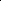 NOTE: Adequate number of glassware commonly used in the laboratory should be provided in each laboratory and department.DEPARTMENT OF PHARMACEUTICSEquipment:Signature of the Head of the InstitutionSignature of the Inspectors24NOTE: Adequate number of glassware commonly used in the laboratory should be provided in each laboratory and department.PHARMACEUTICAL BIOTECHNOLOGYSignature of the Head of the InstitutionSignature of the Inspectors26NOTE: Adequate number of glassware commonly used in the laboratory should be provided in each laboratory and department.CENTRAL INSTRUMENTATION ROOM:Signature of the Head of the InstitutionSignature of the Inspectors27Signature of the Head of the Institution						      Signature of the Inspectors28Observation of the Inspectors:Compliance of the last recommendations by InspectorsSpecific observations if not complied1Signature of Inspectors:2.Note:The Inspection Team is instructed to physically verify the details and records filled up by thecollege in the application form submitted by the college, which is with you now and record the observations, opinions and recommendations in clear and explicit terms.The team is requested to record their comments only after physical verification of records and details.Signature of the Head of the Institution	Signature of the InspectorsTo be filled up by P.C.I.To be filled up by P.C.I.To be filled up by inspectorsInspection No. :Inspection No. :Date of Inspection:FILE No. :FILE No. :NAME OF THE INSPECTORS: 1.NAME OF THE INSPECTORS: 1.NAME OF THE INSPECTORS: 1.(BLOCK LETTERS)   2.PART – IPART – IA - GENERAL INFORMATIONA - GENERAL INFORMATIONA - GENERAL INFORMATIONA - GENERAL INFORMATIONA – I .1Radharaman Institute of Pharmaceutical Sciences,Nameof   the   Institution:Bhadbada Road, Ratibad, Fatehpur, Dobra, Bhopal – 462044, Madhya Pradesh BhopalComplete Postal address:Complete Postal address:Bhadbada Road, Ratibad, Fatehpur, Dobra, Bhopal – 462044, Madhya Pradesh BhopalComplete Postal address:Complete Postal address:STD codeSTD codeSTD codeSTD code0755Telephone No.Telephone No.0755Telephone No.Telephone No.07552896660Fax No.07552896660Fax No.0755-2570052E-mail0755-2570052E-mailripsbhopal@gmail.comripsbhopal@gmail.comYear of EstablishmentYear of Establishment2007Status of the course conducting body: Government /Status of the course conducting body: Government /Status of the course conducting body: Government /University / Autonomous / Aided / Private (Enclose copyUniversity / Autonomous / Aided / Private (Enclose copyUniversity / Autonomous / Aided / Private (Enclose copyPrivateof Registration documents of Society/Trust)of Registration documents of Society/Trust)Annexure IA – I .2Tapasya Shiksha SamitiName, address of the Society/Trust/ ManagementName, address of the Society/Trust/ Management(attach documentary evidence) Annexure II(attach documentary evidence) Annexure IISTD Code:STD Code:0755Telephone No:Telephone No:2554048Fax No:Fax No:2570052E-mailadmin@ritsbhopal.comWeb Site:Web Site:www.radharamanbhopal.comA – I .3Dr. Lavakesh Kumar Omray,Director,Name,Designation  and  Address  of  person  tobeRadharaman Institute of Pharmaceutical Sciencescontacted by phonecontacted by phoneRadharaman Institute of Pharmaceutical Sciencescontacted by phonecontacted by phoneDobra, Ratibad, BhopalDobra, Ratibad, BhopalSTD CodeSTD Code 0755STD CodeSTD Code 2550048Telephone NoTelephone No 2550048Telephone NoTelephone No 9826568565Office 9826568565OfficeResidenceResidenceResidenceResidence 7999558915, 9424785316Mobile No.Mobile No. 7999558915, 9424785316Fax NoE-Maillkomray@gmail.comlkomray@gmail.comA – I. 4Name and Address of the Head of the InstitutionName and Address of the Head of the InstitutionDr. Lavakesh Kumar Omray,DirectorRadharaman Institute of Pharmaceutical SciencesBhadbada Road, Ratibad, Fatehpur, DobraBhopal 462046Signature of the Head of the InstitutionSignature of the Head of the InstitutionSignature of the Inspectors11Name of the CourseName of the CourseName of the CourseAffiliation Fee paidAffiliation Fee paidReceipt NoDatedRemarks of theup toInspectorsB. Pharm          2017-18DD NO 07740828/08/2017b. APPROVAL STATUS:b. APPROVAL STATUS:b. APPROVAL STATUS:b. APPROVAL STATUS:Name ofApprovedIn takePCISTATEUNIVERSITYUNIVERSITYRemarks of thetheup toApproved andGOVERNMENTInspectorsCourseAdmittedB. Pharm 2019-20Approval Letter32-1053/2017-PCI DATED 12/08/201732-1053/2017-PCI DATED 12/08/2017F.No.Central/1-3323805841/2017/EOA Date-10-4-2017F-5/Acad/affiliation/RGPV/2017/931 Date-04/02/2017No and DateApproved Intake 60 60100100Actually64646464AdmittedFaculty /Extension of ApprovalExtension of ApprovalIncrease in Intake of SeatsIncrease in Intake of SeatsRemarksRemarksSubjectCurrent IntakeProposed increasein IntakeB. PharmYesYes             60                100Yes        No                         √1111jjjm              B –I .1B –I .1B –I .1B –I .1Dr. Lavakesh Kumar OmrayDr. Lavakesh Kumar OmrayDr. Lavakesh Kumar OmrayDr. Lavakesh Kumar OmrayDr. Lavakesh Kumar OmrayDr. Lavakesh Kumar OmrayDr. Lavakesh Kumar OmrayDr. Lavakesh Kumar OmrayDr. Lavakesh Kumar OmrayDr. Lavakesh Kumar OmrayDr. Lavakesh Kumar OmrayDr. Lavakesh Kumar OmrayDr. Lavakesh Kumar OmrayDr. Lavakesh Kumar OmrayDr. Lavakesh Kumar OmrayDr. Lavakesh Kumar OmrayDr. Lavakesh Kumar OmrayDr. Lavakesh Kumar OmrayDr. Lavakesh Kumar OmrayDr. Lavakesh Kumar OmrayDr. Lavakesh Kumar OmrayDr. Lavakesh Kumar OmrayDr. Lavakesh Kumar OmrayDr. Lavakesh Kumar OmrayDr. Lavakesh Kumar OmrayDr. Lavakesh Kumar OmrayDr. Lavakesh Kumar OmrayDr. Lavakesh Kumar OmrayDr. Lavakesh Kumar OmrayDr. Lavakesh Kumar OmrayDr. Lavakesh Kumar OmrayDr. Lavakesh Kumar OmrayDr. Lavakesh Kumar OmrayDr. Lavakesh Kumar OmrayDr. Lavakesh Kumar OmrayDr. Lavakesh Kumar OmrayDr. Lavakesh Kumar OmrayDr. Lavakesh Kumar OmrayDr. Lavakesh Kumar OmrayDr. Lavakesh Kumar OmrayDr. Lavakesh Kumar OmrayName of the PrincipalName of the PrincipalName of the PrincipalName of the PrincipalName of the PrincipalName of the PrincipalName of the PrincipalName of the PrincipalName of the PrincipalName of the PrincipalName of the PrincipalName of the PrincipalName of the PrincipalName of the PrincipalName of the PrincipalName of the PrincipalQualification*Qualification*Qualification*Qualification*Qualification*Qualification*Qualification*Qualification*Qualification*Qualification*Qualification*Qualification*Qualification*Qualification*Qualification*Qualification*Qualification*Qualification*Qualification*Qualification*Teaching ExperienceTeaching ExperienceTeaching ExperienceTeaching ExperienceTeaching ExperienceTeaching ExperienceTeaching ExperienceTeaching ExperienceTeaching ExperienceTeaching ExperienceTeaching ExperienceTeaching ExperienceTeaching ExperienceTeaching ExperienceTeaching ExperienceTeaching ExperienceTeaching ExperienceTeaching ExperienceTeaching ExperienceTeaching ExperienceTeaching ExperienceTeaching ExperienceTeaching ExperienceTeaching ExperienceTeaching ExperienceTeaching ExperienceTeaching ExperienceTeaching ExperienceTeaching ExperienceTeaching ExperienceTeaching ExperienceTeaching ExperienceTeaching ExperienceTeaching ExperienceTeaching ExperienceTeaching ExperienceTeaching ExperienceTeaching ExperienceTeaching ExperienceTeaching ExperienceTeaching ExperienceTeaching ExperienceTeaching ExperienceTeaching ExperienceActualActualActualActualActualActualActualActualActualActualActualActualActualActualActualActualActualActualActualActualActualActualActualActualRemarks of theRemarks of theRemarks of theRemarks of theRemarks of theRemarks of theRemarks of theRemarks of theRemarks of theRemarks of theRemarks of theRemarks of theRemarks of theRemarks of theQualification*Qualification*Qualification*Qualification*Qualification*Qualification*Qualification*Qualification*Qualification*Qualification*Qualification*Qualification*Qualification*Qualification*Qualification*Qualification*Qualification*Qualification*Qualification*Qualification*RequiredRequiredRequiredRequiredRequiredRequiredRequiredRequiredRequiredRequiredRequiredRequiredRequiredRequiredRequiredRequiredRequiredRequiredRequiredRequiredRequiredRequiredRequiredRequiredRequiredRequiredRequiredRequiredRequiredRequiredRequiredRequiredRequiredRequiredRequiredRequiredRequiredRequiredRequiredRequiredRequiredRequiredRequiredRequiredexperienceexperienceexperienceexperienceexperienceexperienceexperienceexperienceexperienceexperienceexperienceexperienceexperienceexperienceexperienceexperienceexperienceexperienceexperienceexperienceexperienceexperienceexperienceexperienceInspectorsInspectorsInspectorsInspectorsInspectorsInspectorsInspectorsInspectorsInspectorsInspectorsInspectorsInspectorsInspectorsInspectorsRequiredRequiredRequiredRequiredRequiredRequiredRequiredRequiredRequiredRequiredRequiredRequiredRequiredRequiredRequiredRequiredRequiredRequiredRequiredRequiredRequiredRequiredRequiredRequiredRequiredRequiredRequiredRequiredRequiredRequiredRequiredRequiredRequiredRequiredRequiredRequiredRequiredRequiredRequiredRequiredRequiredRequiredRequiredRequiredexperienceexperienceexperienceexperienceexperienceexperienceexperienceexperienceexperienceexperienceexperienceexperienceexperienceexperienceexperienceexperienceexperienceexperienceexperienceexperienceexperienceexperienceexperienceexperienceInspectorsInspectorsInspectorsInspectorsInspectorsInspectorsInspectorsInspectorsInspectorsInspectorsInspectorsInspectorsInspectorsInspectorsQualificationQualificationQualificationQualificationQualificationQualificationQualificationQualificationQualificationQualificationM. PharmM. PharmM. PharmM. PharmM. PharmM. PharmM. PharmM. PharmM. PharmM. PharmM. PharmM. PharmM. Pharm15 years, out of which 5 years15 years, out of which 5 years15 years, out of which 5 years15 years, out of which 5 years15 years, out of which 5 years15 years, out of which 5 years15 years, out of which 5 years15 years, out of which 5 years15 years, out of which 5 years15 years, out of which 5 years15 years, out of which 5 years15 years, out of which 5 years15 years, out of which 5 years15 years, out of which 5 years15 years, out of which 5 years15 years, out of which 5 years15 years, out of which 5 years15 years, out of which 5 years15 years, out of which 5 years15 years, out of which 5 years15 years, out of which 5 years15 years, out of which 5 years15 years, out of which 5 years15 years, out of which 5 years15 years, out of which 5 years15 years, out of which 5 years15 years, out of which 5 years15 years, out of which 5 years15 years, out of which 5 years15 years, out of which 5 years15 years, out of which 5 years15 years, out of which 5 years15 years, out of which 5 years15 years, out of which 5 years15 years, out of which 5 years15 years, out of which 5 years15 years, out of which 5 years15 years, out of which 5 years15 years, out of which 5 years15 years, out of which 5 years15 years, out of which 5 years15 years, out of which 5 years15 years, out of which 5 years15 years, out of which 5 years15 years, out of which 5 years15 years, out of which 5 years15 years, out of which 5 years15 years, out of which 5 years15 years, out of which 5 years21 years21 years21 years21 years21 years21 years21 years21 years21 years21 years21 years21 years21 years21 years21 years21 years21 years21 years21 years21 years21 years21 years21 years21 yearsQualificationQualificationQualificationQualificationQualificationQualificationQualificationQualificationQualificationQualificationas Prof. / HODas Prof. / HODas Prof. / HODas Prof. / HODas Prof. / HODas Prof. / HODas Prof. / HODas Prof. / HODas Prof. / HODas Prof. / HODas Prof. / HODas Prof. / HODas Prof. / HODas Prof. / HODas Prof. / HODas Prof. / HODas Prof. / HODas Prof. / HODas Prof. / HODas Prof. / HODas Prof. / HODas Prof. / HODas Prof. / HODas Prof. / HODas Prof. / HODas Prof. / HODas Prof. / HODas Prof. / HODas Prof. / HODas Prof. / HODas Prof. / HODas Prof. / HODExperienceExperienceExperienceExperienceExperienceExperienceExperienceas Prof. / HODas Prof. / HODas Prof. / HODas Prof. / HODas Prof. / HODas Prof. / HODas Prof. / HODas Prof. / HODas Prof. / HODas Prof. / HODas Prof. / HODas Prof. / HODas Prof. / HODas Prof. / HODas Prof. / HODas Prof. / HODas Prof. / HODas Prof. / HODas Prof. / HODas Prof. / HODas Prof. / HODas Prof. / HODas Prof. / HODas Prof. / HODas Prof. / HODas Prof. / HODas Prof. / HODas Prof. / HODas Prof. / HODas Prof. / HODas Prof. / HODas Prof. / HODExperienceExperienceExperienceExperienceExperienceExperienceExperiencePhDPhDPhDPhDPhDPhD10 years, out of which at least10 years, out of which at least10 years, out of which at least10 years, out of which at least10 years, out of which at least10 years, out of which at least10 years, out of which at least10 years, out of which at least10 years, out of which at least10 years, out of which at least10 years, out of which at least10 years, out of which at least10 years, out of which at least10 years, out of which at least10 years, out of which at least10 years, out of which at least10 years, out of which at least10 years, out of which at least10 years, out of which at least10 years, out of which at least10 years, out of which at least10 years, out of which at least10 years, out of which at least10 years, out of which at least10 years, out of which at least10 years, out of which at least10 years, out of which at least10 years, out of which at least10 years, out of which at least10 years, out of which at least10 years, out of which at least10 years, out of which at least10 years, out of which at least10 years, out of which at least10 years, out of which at least10 years, out of which at least10 years, out of which at least10 years, out of which at least10 years, out of which at least10 years, out of which at least10 years, out of which at least10 years, out of which at least10 years, out of which at least10 years, out of which at least10 years, out of which at least10 years, out of which at least10 years, out of which at least10 years, out of which at least10 years, out of which at least05 years as Asst. Prof05 years as Asst. Prof05 years as Asst. Prof05 years as Asst. Prof05 years as Asst. Prof05 years as Asst. Prof05 years as Asst. Prof05 years as Asst. Prof05 years as Asst. Prof05 years as Asst. Prof05 years as Asst. Prof05 years as Asst. Prof05 years as Asst. Prof05 years as Asst. Prof05 years as Asst. Prof05 years as Asst. Prof05 years as Asst. Prof05 years as Asst. Prof05 years as Asst. Prof05 years as Asst. Prof05 years as Asst. Prof05 years as Asst. Prof05 years as Asst. Prof05 years as Asst. Prof05 years as Asst. Prof05 years as Asst. Prof05 years as Asst. Prof05 years as Asst. Prof05 years as Asst. Prof05 years as Asst. Prof05 years as Asst. Prof05 years as Asst. Prof05 years as Asst. Prof05 years as Asst. Prof05 years as Asst. Prof05 years as Asst. Prof05 years as Asst. Prof05 years as Asst. Prof05 years as Asst. Prof05 years as Asst. Prof05 years as Asst. Prof05 years as Asst. Prof05 years as Asst. Prof05 years as Asst. Prof* Documentary evidence should be provided* Documentary evidence should be provided* Documentary evidence should be provided* Documentary evidence should be provided* Documentary evidence should be provided* Documentary evidence should be provided* Documentary evidence should be provided* Documentary evidence should be provided* Documentary evidence should be provided* Documentary evidence should be provided* Documentary evidence should be provided* Documentary evidence should be provided* Documentary evidence should be provided* Documentary evidence should be provided* Documentary evidence should be provided* Documentary evidence should be provided* Documentary evidence should be provided* Documentary evidence should be provided* Documentary evidence should be provided* Documentary evidence should be provided* Documentary evidence should be provided* Documentary evidence should be provided* Documentary evidence should be provided* Documentary evidence should be provided* Documentary evidence should be provided* Documentary evidence should be provided* Documentary evidence should be provided* Documentary evidence should be provided* Documentary evidence should be provided* Documentary evidence should be provided* Documentary evidence should be provided* Documentary evidence should be provided* Documentary evidence should be provided* Documentary evidence should be provided* Documentary evidence should be provided* Documentary evidence should be provided* Documentary evidence should be provided* Documentary evidence should be provided* Documentary evidence should be provided* Documentary evidence should be provided* Documentary evidence should be provided* Documentary evidence should be provided* Documentary evidence should be provided* Documentary evidence should be provided* Documentary evidence should be provided* Documentary evidence should be provided* Documentary evidence should be provided* Documentary evidence should be provided* Documentary evidence should be provided* Documentary evidence should be provided* Documentary evidence should be provided* Documentary evidence should be provided* Documentary evidence should be provided* Documentary evidence should be provided* Documentary evidence should be provided* Documentary evidence should be provided* Documentary evidence should be provided* Documentary evidence should be provided* Documentary evidence should be provided* Documentary evidence should be provided* Documentary evidence should be provided* Documentary evidence should be provided* Documentary evidence should be providedB –I .2B –I .2B –I .2B –I .2For institution seeking continuation of affiliationFor institution seeking continuation of affiliationFor institution seeking continuation of affiliationFor institution seeking continuation of affiliationFor institution seeking continuation of affiliationFor institution seeking continuation of affiliationFor institution seeking continuation of affiliationFor institution seeking continuation of affiliationFor institution seeking continuation of affiliationFor institution seeking continuation of affiliationFor institution seeking continuation of affiliationFor institution seeking continuation of affiliationFor institution seeking continuation of affiliationFor institution seeking continuation of affiliationFor institution seeking continuation of affiliationFor institution seeking continuation of affiliationFor institution seeking continuation of affiliationFor institution seeking continuation of affiliationFor institution seeking continuation of affiliationFor institution seeking continuation of affiliationFor institution seeking continuation of affiliationFor institution seeking continuation of affiliationFor institution seeking continuation of affiliationFor institution seeking continuation of affiliationFor institution seeking continuation of affiliationFor institution seeking continuation of affiliationFor institution seeking continuation of affiliationFor institution seeking continuation of affiliationFor institution seeking continuation of affiliationFor institution seeking continuation of affiliationFor institution seeking continuation of affiliationFor institution seeking continuation of affiliationFor institution seeking continuation of affiliationFor institution seeking continuation of affiliationFor institution seeking continuation of affiliationFor institution seeking continuation of affiliationFor institution seeking continuation of affiliationFor institution seeking continuation of affiliationFor institution seeking continuation of affiliationFor institution seeking continuation of affiliationFor institution seeking continuation of affiliationFor institution seeking continuation of affiliationFor institution seeking continuation of affiliationFor institution seeking continuation of affiliationFor institution seeking continuation of affiliationFor institution seeking continuation of affiliationFor institution seeking continuation of affiliationFor institution seeking continuation of affiliationFor institution seeking continuation of affiliationFor institution seeking continuation of affiliationFor institution seeking continuation of affiliationFor institution seeking continuation of affiliationFor institution seeking continuation of affiliationFor institution seeking continuation of affiliationFor institution seeking continuation of affiliationFor institution seeking continuation of affiliationFor institution seeking continuation of affiliationFor institution seeking continuation of affiliationFor institution seeking continuation of affiliationFor institution seeking continuation of affiliationFor institution seeking continuation of affiliationFor institution seeking continuation of affiliationFor institution seeking continuation of affiliationCourseCourseDate of lastDate of lastDate of lastDate of lastDate of lastDate of lastDate of lastDate of lastDate of lastDate of lastDate of lastDate of lastDate of lastDate of lastDate of lastDate of lastDate of lastDate of lastRemarks of theRemarks of theRemarks of theRemarks of theRemarks of theRemarks of theRemarks of theRemarks of theRemarks of theRemarks of theRemarks of theRemarks of theRemarks of theRemarks of theRemarks of theRemarks of theRemarks of theRemarks of theRemarks of theRemarks of theRemarks of theRemarks of theRemarks of theRemarks of theRemarks of theRemarks of theRemarks of theRemarks of theRemarks of theRemarks of theRemarks of theRemarks of theCompliedCompliedCompliedCompliedCompliedCompliedCompliedCompliedCompliedCompliedCompliedCompliedCompliedCompliedCompliedCompliedCompliedCompliedCompliedCompliedCompliedCompliedCompliedCompliedCompliedCompliedCompliedCompliedCompliedCompliedCompliedIntakeIntakeIntakeIntakeIntakeIntakeIntakeIntakeIntakeIntakeIntakeIntakeIntakeIntakeInspectionInspectionInspectionInspectionInspectionInspectionInspectionInspectionInspectionInspectionInspectionInspectionInspectionInspectionInspectionInspectionInspectionInspectionPrevious InspectionPrevious InspectionPrevious InspectionPrevious InspectionPrevious InspectionPrevious InspectionPrevious InspectionPrevious InspectionPrevious InspectionPrevious InspectionPrevious InspectionPrevious InspectionPrevious InspectionPrevious InspectionPrevious InspectionPrevious InspectionPrevious InspectionPrevious InspectionPrevious InspectionPrevious InspectionPrevious InspectionPrevious InspectionPrevious InspectionPrevious InspectionPrevious InspectionPrevious InspectionPrevious InspectionPrevious InspectionPrevious InspectionPrevious InspectionPrevious InspectionPrevious Inspection/ Not Complied/ Not Complied/ Not Complied/ Not Complied/ Not Complied/ Not Complied/ Not Complied/ Not Complied/ Not Complied/ Not Complied/ Not Complied/ Not Complied/ Not Complied/ Not Complied/ Not Complied/ Not Complied/ Not Complied/ Not Complied/ Not Complied/ Not Complied/ Not Complied/ Not Complied/ Not Complied/ Not Complied/ Not Complied/ Not Complied/ Not Complied/ Not Complied/ Not Complied/ Not Complied/ Not Compliedreduced/Stopped in thereduced/Stopped in thereduced/Stopped in thereduced/Stopped in thereduced/Stopped in thereduced/Stopped in thereduced/Stopped in thereduced/Stopped in thereduced/Stopped in thereduced/Stopped in thereduced/Stopped in thereduced/Stopped in thereduced/Stopped in thereduced/Stopped in thereduced/Stopped in thereduced/Stopped in thereduced/Stopped in thereduced/Stopped in thereduced/Stopped in thereduced/Stopped in thereduced/Stopped in thereduced/Stopped in thereduced/Stopped in thereduced/Stopped in thereduced/Stopped in thereduced/Stopped in thereduced/Stopped in thereduced/Stopped in theReportReportReportReportReportReportReportReportlast 03 years*last 03 years*last 03 years*last 03 years*last 03 years*last 03 years*last 03 years*last 03 years*last 03 years*last 03 years*last 03 years*last 03 years*last 03 years*last 03 years*last 03 years*last 03 years*last 03 years*last 03 years*last 03 years*last 03 years*last 03 years*last 03 years*B. PharmB. PharmIt is first inspection for 100 seatsIt is first inspection for 100 seatsIt is first inspection for 100 seatsIt is first inspection for 100 seatsIt is first inspection for 100 seatsYesYesYesYesYesYesYesYesYesNoNoNoNoNoNoNoNoNo* Enclose* EncloseDocumentsDocumentsDocumentsDocumentsDocumentsDocumentsDocumentsDocumentsDocumentsDocumentsDocumentsDocumentsDocumentsDocumentsB –I .3B –I .3B –I .3B –I .3Status of Governing Council:Status of Governing Council:Status of Governing Council:Status of Governing Council:Status of Governing Council:Status of Governing Council:Status of Governing Council:Status of Governing Council:Status of Governing Council:Status of Governing Council:Status of Governing Council:Status of Governing Council:Status of Governing Council:Status of Governing Council:Status of Governing Council:Status of Governing Council:Status of Governing Council:Status of Governing Council:Status of Governing Council:Status of Governing Council:Status of Governing Council:Status of Governing Council:Status of Governing Council:Status of Governing Council:Status of Governing Council:Status of Governing Council:Status of Governing Council:Status of Governing Council:Status of Governing Council:Status of Governing Council:Status of Governing Council:Government/Trust/Society/Individual / UniversityGovernment/Trust/Society/Individual / UniversityGovernment/Trust/Society/Individual / UniversityGovernment/Trust/Society/Individual / UniversityGovernment/Trust/Society/Individual / UniversityGovernment/Trust/Society/Individual / UniversityGovernment/Trust/Society/Individual / UniversityGovernment/Trust/Society/Individual / UniversityGovernment/Trust/Society/Individual / UniversityGovernment/Trust/Society/Individual / UniversityGovernment/Trust/Society/Individual / UniversityGovernment/Trust/Society/Individual / UniversityGovernment/Trust/Society/Individual / UniversityGovernment/Trust/Society/Individual / UniversityGovernment/Trust/Society/Individual / UniversityGovernment/Trust/Society/Individual / UniversityGovernment/Trust/Society/Individual / UniversityGovernment/Trust/Society/Individual / UniversityGovernment/Trust/Society/Individual / UniversityGovernment/Trust/Society/Individual / UniversityGovernment/Trust/Society/Individual / UniversityGovernment/Trust/Society/Individual / UniversityGovernment/Trust/Society/Individual / UniversityGovernment/Trust/Society/Individual / UniversityGovernment/Trust/Society/Individual / UniversityGovernment/Trust/Society/Individual / UniversityGovernment/Trust/Society/Individual / UniversityGovernment/Trust/Society/Individual / UniversityGovernment/Trust/Society/Individual / UniversityGovernment/Trust/Society/Individual / UniversityGovernment/Trust/Society/Individual / UniversityGovernment/Trust/Society/Individual / UniversityGovernment/Trust/Society/Individual / UniversityGovernment/Trust/Society/Individual / UniversityGovernment/Trust/Society/Individual / UniversityGovernment/Trust/Society/Individual / UniversityGovernment/Trust/Society/Individual / UniversityGovernment/Trust/Society/Individual / UniversityGovernment/Trust/Society/Individual / UniversityGovernment/Trust/Society/Individual / UniversityGovernment/Trust/Society/Individual / UniversityGovernment/Trust/Society/Individual / UniversityGovernment/Trust/Society/Individual / UniversityGovernment/Trust/Society/Individual / UniversityGovernment/Trust/Society/Individual / UniversityGovernment/Trust/Society/Individual / UniversityGovernment/Trust/Society/Individual / UniversityGovernment/Trust/Society/Individual / UniversityGovernment/Trust/Society/Individual / UniversityGovernment/Trust/Society/Individual / UniversityGovernment/Trust/Society/Individual / UniversityGovernment/Trust/Society/Individual / UniversityGovernment/Trust/Society/Individual / UniversityGovernment/Trust/Society/Individual / UniversityGovernment/Trust/Society/Individual / UniversityGovernment/Trust/Society/Individual / UniversityGovernment/Trust/Society/Individual / UniversityGovernment/Trust/Society/Individual / UniversityGovernment/Trust/Society/Individual / UniversityGovernment/Trust/Society/Individual / UniversityGovernment/Trust/Society/Individual / UniversityGovernment/Trust/Society/Individual / UniversityGovernment/Trust/Society/Individual / UniversityGovernment/Trust/Society/Individual / UniversityGovernment/Trust/Society/Individual / UniversityGovernment/Trust/Society/Individual / UniversityGovernment/Trust/Society/Individual / UniversityGovernment/Trust/Society/Individual / UniversityGovernment/Trust/Society/Individual / UniversityGovernment/Trust/Society/Individual / UniversityGovernment/Trust/Society/Individual / UniversityGovernment/Trust/Society/Individual / UniversityGovernment/Trust/Society/Individual / UniversityGovernment/Trust/Society/Individual / UniversityGovernment/Trust/Society/Individual / UniversityGovernment/Trust/Society/Individual / UniversityGovernment/Trust/Society/Individual / UniversityGovernment/Trust/Society/Individual / UniversityGovernment/Trust/Society/Individual / UniversityGovernment/Trust/Society/Individual / UniversityGovernment/Trust/Society/Individual / UniversityGovernment/Trust/Society/Individual / UniversityDetails of the Governing BodyDetails of the Governing BodyDetails of the Governing BodyDetails of the Governing BodyDetails of the Governing BodyDetails of the Governing BodyDetails of the Governing BodyDetails of the Governing BodyDetails of the Governing BodyDetails of the Governing BodyDetails of the Governing BodyDetails of the Governing BodyDetails of the Governing BodyDetails of the Governing BodyDetails of the Governing BodyDetails of the Governing BodyDetails of the Governing BodyDetails of the Governing BodyDetails of the Governing BodyDetails of the Governing BodyDetails of the Governing BodyDetails of the Governing BodyDetails of the Governing BodyDetails of the Governing BodyDetails of the Governing BodyDetails of the Governing BodyDetails of the Governing BodyDetails of the Governing BodyDetails of the Governing BodyDetails of the Governing BodyDetails of the Governing BodyEnclosed Enclosed Enclosed Enclosed Enclosed Enclosed Enclosed Enclosed Enclosed Enclosed Enclosed Enclosed Enclosed Enclosed Enclosed Enclosed Enclosed Enclosed Enclosed Enclosed Enclosed Enclosed Enclosed Enclosed Enclosed Enclosed Enclosed Enclosed Enclosed Enclosed Enclosed Enclosed Enclosed Enclosed Enclosed Enclosed Enclosed Enclosed Enclosed Enclosed Enclosed Enclosed Enclosed Enclosed Enclosed Enclosed Enclosed Enclosed Enclosed Enclosed Enclosed Enclosed Enclosed Enclosed Enclosed Enclosed Enclosed Enclosed Enclosed Enclosed Minutes of the last Governing council MeetingMinutes of the last Governing council MeetingMinutes of the last Governing council MeetingMinutes of the last Governing council MeetingMinutes of the last Governing council MeetingMinutes of the last Governing council MeetingMinutes of the last Governing council MeetingMinutes of the last Governing council MeetingMinutes of the last Governing council MeetingMinutes of the last Governing council MeetingMinutes of the last Governing council MeetingMinutes of the last Governing council MeetingMinutes of the last Governing council MeetingMinutes of the last Governing council MeetingMinutes of the last Governing council MeetingMinutes of the last Governing council MeetingMinutes of the last Governing council MeetingMinutes of the last Governing council MeetingMinutes of the last Governing council MeetingMinutes of the last Governing council MeetingMinutes of the last Governing council MeetingMinutes of the last Governing council MeetingMinutes of the last Governing council MeetingMinutes of the last Governing council MeetingMinutes of the last Governing council MeetingMinutes of the last Governing council MeetingMinutes of the last Governing council MeetingMinutes of the last Governing council MeetingMinutes of the last Governing council MeetingMinutes of the last Governing council MeetingMinutes of the last Governing council MeetingMinutes of the last Governing council MeetingMinutes of the last Governing council MeetingMinutes of the last Governing council MeetingMinutes of the last Governing council MeetingMinutes of the last Governing council MeetingMinutes of the last Governing council MeetingMinutes of the last Governing council MeetingMinutes of the last Governing council MeetingMinutes of the last Governing council MeetingMinutes of the last Governing council MeetingMinutes of the last Governing council MeetingMinutes of the last Governing council MeetingMinutes of the last Governing council MeetingMinutes of the last Governing council MeetingMinutes of the last Governing council MeetingMinutes of the last Governing council MeetingMinutes of the last Governing council MeetingMinutes of the last Governing council MeetingMinutes of the last Governing council MeetingMinutes of the last Governing council MeetingEnclosed Enclosed Enclosed Enclosed Enclosed Enclosed Enclosed Enclosed Enclosed Enclosed Enclosed Enclosed Enclosed Enclosed Enclosed Enclosed Enclosed Enclosed Enclosed Enclosed Enclosed Enclosed Enclosed Enclosed Enclosed Enclosed Enclosed Enclosed Enclosed Enclosed Enclosed Enclosed Enclosed Enclosed Enclosed Enclosed Enclosed Enclosed Enclosed Enclosed Enclosed Enclosed Enclosed Enclosed Enclosed Enclosed Enclosed Enclosed Enclosed Enclosed Enclosed Enclosed Enclosed Enclosed Enclosed Enclosed Enclosed Enclosed Enclosed Enclosed Enclosed Enclosed Enclosed Enclosed B –I .4B –I .4B –I .4B –I .4Pay Scales:Pay Scales:Pay Scales:Pay Scales:StaffStaffStaffStaffScale of payScale of payScale of payScale of payScale of payScale of payScale of payScale of payScale of payScale of payScale of payScale of payScale of payScale of payScale of payScale of payScale of payScale of payPFPFPFPFPFPFPFPFPFPFGratuityGratuityGratuityGratuityGratuityGratuityGratuityGratuityGratuityGratuityGratuityGratuityGratuityGratuityGratuityGratuityGratuityGratuityGratuityGratuityPensionPensionPensionPensionPensionPensionPensionPensionPensionPensionPensionPensionPensionPensionPensionPensionPensionRemarks ofRemarks ofRemarks ofRemarks ofRemarks ofRemarks ofRemarks ofRemarks ofRemarks ofRemarks ofRemarks ofRemarks ofRemarks ofRemarks ofRemarks ofRemarks ofRemarks ofRemarks ofRemarks ofRemarks ofbenefitbenefitbenefitbenefitbenefitbenefitbenefitbenefitbenefitbenefitbenefitbenefitthethethethethethethethethethethethethethethetheInspectorsInspectorsInspectorsInspectorsInspectorsInspectorsInspectorsInspectorsInspectorsInspectorsInspectorsInspectorsInspectorsInspectorsInspectorsInspectorsTeachingTeachingTeachingTeachingAICTE /UGC/State Govt.AICTE /UGC/State Govt.AICTE /UGC/State Govt.AICTE /UGC/State Govt.AICTE /UGC/State Govt.AICTE /UGC/State Govt.AICTE /UGC/State Govt.AICTE /UGC/State Govt.AICTE /UGC/State Govt.AICTE /UGC/State Govt.AICTE /UGC/State Govt.AICTE /UGC/State Govt.AICTE /UGC/State Govt.AICTE /UGC/State Govt.AICTE /UGC/State Govt.AICTE /UGC/State Govt.AICTE /UGC/State Govt.AICTE /UGC/State Govt.AICTE /UGC/State Govt.AICTE /UGC/State Govt.AICTE /UGC/State Govt.AICTE /UGC/State Govt.AICTE /UGC/State Govt.AICTE /UGC/State Govt.AICTE /UGC/State Govt.AICTE /UGC/State Govt.AICTE /UGC/State Govt.YesYesYesYesYesYesYesYesYesYesYesYesYesYesYesYesYesYesYesYesYesYesYesYesYesYesYesYesYesYesYesYesYesYesYesYesYesYesYesYesYesYesYesYesYesYesYesYesYesYesYesYesYesYesYesYesYesYesYesYesYesYesYesYesYesYesYesYesYesYesYesStaffStaffStaffStaffStaffStaffStaffStaffNon-Non-Non-Non-State GovernmentState GovernmentState GovernmentState GovernmentState GovernmentState GovernmentState GovernmentState GovernmentState GovernmentState GovernmentState GovernmentState GovernmentState GovernmentState GovernmentState GovernmentState GovernmentState GovernmentState GovernmentState GovernmentState GovernmentState GovernmentState GovernmentState GovernmentState GovernmentState GovernmentState GovernmentState GovernmentState GovernmentState GovernmentState GovernmentYesYesYesYesYesYesYesYesYesYesYesYesYesYesYesYesYesYesYesYesYesYesYesYesTeachingTeachingTeachingTeachingState GovernmentState GovernmentState GovernmentState GovernmentState GovernmentState GovernmentState GovernmentState GovernmentState GovernmentState GovernmentState GovernmentState GovernmentState GovernmentState GovernmentState GovernmentState GovernmentState GovernmentState GovernmentState GovernmentState GovernmentState GovernmentState GovernmentState GovernmentState GovernmentState GovernmentState GovernmentState GovernmentState GovernmentState GovernmentState GovernmentYesYesYesYesYesYesYesYesYesYesYesYesYesYesYesYesYesYesYesYesYesYesYesYesYesYesYesYesYesYesYesYesYesYesYesYesYesYesYesYesYesYesYesYesYesYesYesYesYesYesYesYesYesYesYesYesYesYesYesYesYesYesYesYesYesYesYesYesYesYesYesTeachingTeachingTeachingTeachingStaffStaffStaffStaffB –I .5B –I .5B –I .5B –I .5B. Pharm Course: Admission Statement for the Past Three YearsB. Pharm Course: Admission Statement for the Past Three YearsB. Pharm Course: Admission Statement for the Past Three YearsB. Pharm Course: Admission Statement for the Past Three YearsB. Pharm Course: Admission Statement for the Past Three YearsB. Pharm Course: Admission Statement for the Past Three YearsB. Pharm Course: Admission Statement for the Past Three YearsB. Pharm Course: Admission Statement for the Past Three YearsB. Pharm Course: Admission Statement for the Past Three YearsB. Pharm Course: Admission Statement for the Past Three YearsB. Pharm Course: Admission Statement for the Past Three YearsB. Pharm Course: Admission Statement for the Past Three YearsB. Pharm Course: Admission Statement for the Past Three YearsB. Pharm Course: Admission Statement for the Past Three YearsB. Pharm Course: Admission Statement for the Past Three YearsB. Pharm Course: Admission Statement for the Past Three YearsB. Pharm Course: Admission Statement for the Past Three YearsB. Pharm Course: Admission Statement for the Past Three YearsB. Pharm Course: Admission Statement for the Past Three YearsB. Pharm Course: Admission Statement for the Past Three YearsB. Pharm Course: Admission Statement for the Past Three YearsB. Pharm Course: Admission Statement for the Past Three YearsB. Pharm Course: Admission Statement for the Past Three YearsB. Pharm Course: Admission Statement for the Past Three YearsB. Pharm Course: Admission Statement for the Past Three YearsB. Pharm Course: Admission Statement for the Past Three YearsB. Pharm Course: Admission Statement for the Past Three YearsB. Pharm Course: Admission Statement for the Past Three YearsB. Pharm Course: Admission Statement for the Past Three YearsB. Pharm Course: Admission Statement for the Past Three YearsB. Pharm Course: Admission Statement for the Past Three YearsB. Pharm Course: Admission Statement for the Past Three YearsB. Pharm Course: Admission Statement for the Past Three YearsB. Pharm Course: Admission Statement for the Past Three YearsB. Pharm Course: Admission Statement for the Past Three YearsB. Pharm Course: Admission Statement for the Past Three YearsB. Pharm Course: Admission Statement for the Past Three YearsB. Pharm Course: Admission Statement for the Past Three YearsB. Pharm Course: Admission Statement for the Past Three YearsB. Pharm Course: Admission Statement for the Past Three YearsB. Pharm Course: Admission Statement for the Past Three YearsB. Pharm Course: Admission Statement for the Past Three YearsB. Pharm Course: Admission Statement for the Past Three YearsB. Pharm Course: Admission Statement for the Past Three YearsB. Pharm Course: Admission Statement for the Past Three YearsB. Pharm Course: Admission Statement for the Past Three YearsB. Pharm Course: Admission Statement for the Past Three YearsB. Pharm Course: Admission Statement for the Past Three YearsB. Pharm Course: Admission Statement for the Past Three YearsB. Pharm Course: Admission Statement for the Past Three YearsB. Pharm Course: Admission Statement for the Past Three YearsB. Pharm Course: Admission Statement for the Past Three YearsB. Pharm Course: Admission Statement for the Past Three YearsB. Pharm Course: Admission Statement for the Past Three YearsB. Pharm Course: Admission Statement for the Past Three YearsB. Pharm Course: Admission Statement for the Past Three YearsB. Pharm Course: Admission Statement for the Past Three YearsB. Pharm Course: Admission Statement for the Past Three YearsB. Pharm Course: Admission Statement for the Past Three YearsB. Pharm Course: Admission Statement for the Past Three YearsB. Pharm Course: Admission Statement for the Past Three YearsB. Pharm Course: Admission Statement for the Past Three YearsB. Pharm Course: Admission Statement for the Past Three YearsB. Pharm Course: Admission Statement for the Past Three YearsB. Pharm Course: Admission Statement for the Past Three YearsB. Pharm Course: Admission Statement for the Past Three YearsB. Pharm Course: Admission Statement for the Past Three YearsB. Pharm Course: Admission Statement for the Past Three YearsB. Pharm Course: Admission Statement for the Past Three YearsB. Pharm Course: Admission Statement for the Past Three YearsB. Pharm Course: Admission Statement for the Past Three YearsB. Pharm Course: Admission Statement for the Past Three YearsB. Pharm Course: Admission Statement for the Past Three YearsB. Pharm Course: Admission Statement for the Past Three YearsB. Pharm Course: Admission Statement for the Past Three YearsB. Pharm Course: Admission Statement for the Past Three YearsACADEMIC YEARACADEMIC YEARACADEMIC YEARACADEMIC YEARACADEMIC YEARACADEMIC YEARACADEMIC YEARACADEMIC YEARACADEMIC YEARACADEMIC YEARACADEMIC YEARACADEMIC YEARACADEMIC YEARYear 2015-16Year 2015-16Year 2015-16Year 2015-16Year 2015-16Year 2015-16Year 2015-16Year 2015-16Year 2015-16Year 2015-16Year 2016-17Year 2016-17Year 2016-17Year 2016-17Year 2016-17Year 2016-17Year 2016-17Year 2016-17Year 2016-17Year 2016-17Year 2016-17Year 2016-17Year 2016-17Year 2016-17Year 2016-17Year 2016-17Year 2016-17Year 2016-17Year 2016-17Year 2016-17Year 2016-17Year 2016-17Year 2016-17Year 2016-17Year 2017-18Year 2017-18Year 2017-18Year 2017-18Year 2017-18Year 2017-18Year 2017-18Year 2017-18Year 2017-18Year 2017-18Year 2017-18Year 2017-18Year 2017-18Year 2017-18Year 2017-18Year 2017-18Year 2017-18Year 2017-18Year 2017-18Year 2017-18Year 2017-18Year 2017-18Year 2017-18SanctionedSanctionedSanctionedSanctionedSanctionedSanctioned606060606060606060606060606060606060606060606060606060606060606060606060No. of AdmissionsNo. of AdmissionsNo. of AdmissionsNo. of AdmissionsNo. of AdmissionsNo. of AdmissionsNo. of AdmissionsNo. of AdmissionsNo. of AdmissionsNo. of AdmissionsNo. of AdmissionsNo. of AdmissionsNo. of AdmissionsNo. of AdmissionsNo. of Admissions606060606060606060606060606060606060606060606060646464646464646464646464Unfilled SeatsUnfilled SeatsUnfilled SeatsUnfilled SeatsUnfilled SeatsUnfilled SeatsUnfilled SeatsUnfilled SeatsUnfilled Seats000000000000000000000000000000000000000000000000No. of ExcessNo. of ExcessNo. of ExcessNo. of ExcessNo. of ExcessNo. of ExcessNo. of ExcessNo. of ExcessNo. of Excess000000000000000000000000040404040404040404040404AdmissionsAdmissionsAdmissionsAdmissionsAdmissionsAdmissionsACADEMIC YEARYear 2015-16Year 2016-17Year 2016-17Year 2017-181st year          78               94Result Not Declared2nd year          81                78Result Not Declared3rd year          64                67Result Not DeclaredFinal year          74              100Result Not DeclaredPass % (Final Year)          74              100Result Not DeclaredB – IICo – Curricular Activities / Sports ActivitiesCo – Curricular Activities / Sports ActivitiesCo – Curricular Activities / Sports ActivitiesWhether college has NSS Unit (Yes/No)?Whether college has NSS Unit (Yes/No)?Whether college has NSS Unit (Yes/No)? YesIf no give reasonsIf no give reasonsIf no give reasonsNSS Programme Officer’s NameNSS Programme Officer’s NameNSS Programme Officer’s NameMr KAMLESH VERMAProgramme conducted (mention details)Programme conducted (mention details)Programme conducted (mention details)No Smoking Day Celebrated Hand Washing DayWhether students participating in University level culturalWhether students participating in University level culturalWhether students participating in University level culturalYesactivities / Co- curricular/sports activitiesactivities / Co- curricular/sports activitiesactivities / Co- curricular/sports activitiesPhysical InstructorNot availableNot availableSports GroundSharedSharedC .2 Please provide following InformationC .2 Please provide following InformationC .2 Please provide following InformationReceiptsExpenditureExpenditureExpenditureExpenditureRemarksSl.ParticularsAmountSl.ParticularsParticularsParticularsParticularsAmountof theNo.No.Inspectors1.Grantsa.  Government00CAPITAL EXPENDITURECAPITAL EXPENDITURECAPITAL EXPENDITURECAPITAL EXPENDITURECAPITAL EXPENDITURECAPITAL EXPENDITURECAPITAL EXPENDITUREb.  Others2.Tuition Fee7524000.001.BuildingBuildingBuilding4000000.003.Library Fee002.EquipmentEquipmentEquipment98182.0098182.0098182.004.Sports Fee3.OthersOthersOthers4249715.004249715.004249715.00005.Union Fee00REVENUE EXPENDIUTREREVENUE EXPENDIUTREREVENUE EXPENDIUTREREVENUE EXPENDIUTREREVENUE EXPENDIUTREREVENUE EXPENDIUTREREVENUE EXPENDIUTREREVENUE EXPENDIUTREREVENUE EXPENDIUTREREVENUE EXPENDIUTREREVENUE EXPENDIUTREREVENUE EXPENDIUTREREVENUE EXPENDIUTREREVENUE EXPENDIUTRE6.Others001SalarySalarySalary5961237.005961237.005961237.002.MAINTENANCEMAINTENANCEMAINTENANCEMAINTENANCEMAINTENANCEMAINTENANCEEXPENDITUREEXPENDITUREEXPENDITUREEXPENDITUREEXPENDITUREEXPENDITUREiCollegeCollege198182.00198182.00iiOthersOthers00003.University FeeUniversity FeeUniversity FeeUniversity Fee100000100000(If any)(If any)(If any)(If any)4.Apex Bodies FeeApex Bodies FeeApex Bodies FeeApex Bodies Fee00005.Government FeeGovernment FeeGovernment FeeGovernment Fee2000002000006.Deposit held byDeposit held byDeposit held byDeposit held by0000the Collegethe Collegethe Collegethe College7.OthersOthersOthersOthers0000Total7524000.008.Misc.ExpenditureMisc.ExpenditureMisc.ExpenditureMisc.Expenditure0000TotalTotalTotal7524000.007524000.00Note: Enclose relevant documentsNote: Enclose relevant documentsNote: Enclose relevant documentsb. Building:OwnOwnOwnc. Land Details to be in name of Trust and Societyc. Land Details to be in name of Trust and SocietyRecords to be enclosedSale deed:      Enclosed      Enclosed      Enclosedd. Building†:i) Approved Building plan, to be Enclosed:Enclosed/Not availableEnclosed/Not availableEnclosed/Not availableEnclosed/Not availablee. Total Built Area of the college building in Sq.mtse. Total Built Area of the college building in Sq.mts: Built up Area: Built up Area5307ClassRequiredAvailableRequired Area *Available AreaRemarks ofNosNosfor each class roomin Sq.mtstheInspectorsB. Pharm06066 of 90 Sq. mts540Or4 of 150 sq.mts. with Publicaddress System.Sl.Infrastructure forRequirement as per NormsAvailableRemarks/No.No. &DeficiencyArea in Sqmts1Laboratory Area for B.Pharm Course90 Sq .mts x n (n=10) - Including900(12 Labs)Preparation room - Desirable90075 Sq. mts - Essential2Pharmaceutics03 Laboratories270Pharmaceutical Chemistr y02 Laboratories180Pharmaceutical Anal ysis01 Laborator y90Pharmacology02 Laboratories180Pharmacognos y01 Laboratories90Pharmaceutical Biotechnology01 Laborator y90(Including Aseptic Room)Total no. Laboratories for B.Pharm course10 Laboratories *3Preparation Room for each lab10 sq mts60(One room can be shared by two labs, if it is(mi nimum)60in between two labs)4Area of the Machine Room80-100 Sq.mts905Central Instrumentation Room80 Sq.mts with A/ C806Store Room – I1 (Area 100 Sq mts)1007Store Room – II1 (Area 20 Sq mts)20(For Inflammable chemicals)20Sl.No.Name of infrastructureRequirementRequirementAvailableAvailableRemarks/as per Normsas perDeficiencyin numberNorms, inNo.Area inareaSq .mts1Principal’s Chamber0130 Sq .mts01302Office – I -  Establishment01303Office – II - Academics0160 Sq. mts01304Confidential Room01205. Staff Facilities:5. Staff Facilities:5. Staff Facilities:Sl. No.Name of infrastructureRequirementRequirementAvailableAvailableRemarks/as per Normsas perDeficiencyin numberNorms, inNo.Area inareaSq mts1HODs for B.Pharm CourseMinimum 420 Sq mts  x 4433x4=1322Faculty Rooms for10 Sq mts  x nB.Pharm course(n=No of1015x10=150teachers)Sl.No.Name ofRequiremeRequirement as perAvailableAvailableRemarks/infrastructurent as perNorms, in areaDeficiencyNorms inNo.Area innumberSq. mts1Animal House0180 Sq mts04902Library01150 Sq mts011503Museum0150 Sq mts0450(May be attached to thePharmacognos y lab)4Auditorium /01250 – 300 seating01Multi Purposecapacity150Hall (Desirable)5Seminar Hall01011326Herbal Garden01Adequate Number of200(Desirable)Medicinal Plants01Sl.Name of infrastructureName of infrastructureRequirementRequirementRequirementRequirementAvailableAvailableAvailableRemarks/No.as per Normsas perDeficiencyNo.as per Normsas perNo.Area inArea inDeficiencyin numberNorms, inNorms, inNorms, inNo.Area inArea inin numberNorms, inNorms, inNorms, inSq .mtsSq .mtsareaSq .mtsSq .mtsarea1Girl’s Common RoomGirl’s Common Room01010160(Essential)60 Sq.mts60 Sq.mts60 Sq.mts2Boy’s Common RoomBoy’s Common Room01010160(Essential)60 Sq.mts60 Sq.mts60 Sq.mts3Toilet Blocks for BoysToilet Blocks for Boys0124 Sq.mts24 Sq.mts24 Sq.mts0202504Toilet Blocks for GirlsToilet Blocks for Girls0124 Sq.mts24 Sq.mts24 Sq.mts0101305Drinking Water facility –Drinking Water facility –010202Water Cooler (Essential).Water Cooler (Essential).6Boy’s Hostel (Desirable)Boy’s Hostel (Desirable)019  Sq  .mts9  Sq  .mts/01012000RoomRoomSingleSingleoccupancyoccupancy7Girl’s Hostel (Desirable)Girl’s Hostel (Desirable)019 Sq .mts9 Sq .mts/01012000Room (singleRoom (singleRoom (singleoccupancy)occupancy)occupancy)20 Sq mts /20 Sq mts /20 Sq mts /RoomRoom(tripleoccupancy)occupancy)occupancy)8Power Backup ProvisionPower Backup Provision01010120(Desirable)8.  Computer and other Facilities:8.  Computer and other Facilities:8.  Computer and other Facilities:8.  Computer and other Facilities:NameRequiredAvailableAvailableAvailableAvailableRemarks oftheNo.No.No.Area inArea intheNo.No.No.Area inArea inInspectorsSq. mtsSq. mtsInspectorsSq. mtsSq. mtsComputer Room forComputer Room for0101        75B.Pharm CourseB.Pharm Course(Area 75 Sq mts)(Area 75 Sq mts)ComputerComputer1 system for every 10 students1 system for every 10 students1 system for every 10 students50-(Latest Configuration)(Latest Configuration)PrintersPrinters1 printer for every 101 printer for every 1005-computersMulti Media ProjectorMulti Media Projector0101-Generator (5KVA)Generator (5KVA)0101-NameRequirement asAvailableAvailableNotRemarks/per Norms inNo.Area in Sq.AvailableDeficiencyareamtsPrincipal quarters80 Sq. mtsNANAStaff quarters16 x 80 Sq. mtsNANACanteen100 Sq. mts01100Parking Area for staff and students0160Bank Extension CounterNANACo operative StoresNANAGuest House80 Sq. mts0180Transport Facilities for students (Bus)40Medical Facility (First Aid)01YesSl.Sl.ItemTitlesMinimum Volumes (No)Minimum Volumes (No)Minimum Volumes (No)Minimum Volumes (No)AvailableAvailableAvailableRemarksNo.No.(No)of theNo.No.(No)TitleTitleNumbersof theInspectors1Number of books1502000 adequate coverage of a2000 adequate coverage of a2000 adequate coverage of a2000 adequate coverage of a6327508large number of standard textlarge number of standard textlarge number of standard textlarge number of standard textlarge number of standard textbooks and titles in allbooks and titles in alldisciplines of pharmacydisciplines of pharmacydisciplines of pharmacy2Annual addition of150 to 200 books150 to 200 books1281759booksper yearper year3Periodicals10 National10 National10+0515Hard copies / online05 International periodicals05 International periodicals05 International periodicals05 International periodicals4CDSAdequate NosAdequate Nos35355Internet BrowsingYes/NoYes/NoAvailableFacility(Minimum ten computers)(Minimum ten computers)(Minimum ten computers)(Minimum ten computers)6Reprographic Facilities:Reprographic Facilities:Photo Copier0101AvailableFax0101AvailableScanner0101Available7Library Automation and Computerized SystemLibrary Automation and Computerized SystemLibrary Automation and Computerized SystemLibrary Automation and Computerized SystemLibrary Automation and Computerized SystemLibrary Automation and Computerized SystemLibrary Automation and Computerized SystemNot Available8Library Timings9.30:00-04:30[10.B. Library Staff:10.B. Library Staff:10.B. Library Staff:StaffQualificationQualificationQualificationRequiredAvailableAvailableRemarks of theRemarks of theInspectorsInspectors1LibrarianM. LibM. LibM. Lib1Available2Assistant LibrarianD. LibD. LibD. Lib1Available3Library Attenders10 +2 / PUC10 +2 / PUC10 +2 / PUC2AvailablePART IIIACADEMIC REQUIREMENTSACADEMIC REQUIREMENTSCourse Curriculum:Course Curriculum:1. Student Staff Ratio:1. Student Staff Ratio:TheoryPracticalsRemarks of theInspectorsInspectorsto be present provided the lab is spacious.to be present provided the lab is spacious.to be present provided the lab is spacious.to be present provided the lab is spacious.to be present provided the lab is spacious.to be present provided the lab is spacious.to be present provided the lab is spacious.to be present provided the lab is spacious.2.Scheme of B. Pharm Course:Semester   AnnualSemester   AnnualSemester   Annual2.Scheme of B. Pharm Course:Semester   AnnualSemester   AnnualSemester   AnnualSem3. Date of Commencement of session / sessions:3. Date of Commencement of session / sessions:3. Date of Commencement of session / sessions:CommencementCommencementCommencementCommencementCommencementCompletionCompletionCompletion02/07/201802/07/201802/07/201815/11/201815/11/201815/11/2018No of DaysNo of DaysNo of DaysNo of DaysNo of DaysNo of DaysNo of DaysNo of DaysNo of Days4.Vacation:Summer:Winter:Winter:4.Vacation:Summer:07Winter:Winter:07Time Table for B. Pharm course EnclosedYes    √NoI B. PharmI B. PharmI B. PharmI B. PharmI B. PharmI B. PharmI B. PharmSubject1No. of Theory ClassesNo. of Theory ClassesPracticalPracticalPracticalRemarks of the InspectorSubject1Prescribed No. of Hrs2No. of Hrs conducted3Prescribed No. of Hrs/week4No. of Hrs conducted5No of Classes conducted to fulfill prescribed number of Hours as in Column 5 No. of classes x hours per classBP201454804605BP202455604561BP203456004603BP2044550NANANABP20545480230BP2064545NANANAII B. PharmII B. PharmII B. PharmII B. PharmII B. PharmII B. PharmII B. PharmSubject1No. of Theory ClassesNo. of Theory ClassesPracticalPracticalPracticalRemarks of the InspectorSubject1Prescribed No. of Hrs2No. of Hrs conducted3Prescribed No. of Hrs/week4No. of Hrs conducted5No of Classes conducted to fulfill prescribed number of Hours as in Column 5 No. of classes x hours per classBP4014550NANANABP402455704605BP403455204607BP404454704605BP405454904603III B. PharmIII B. PharmIII B. PharmIII B. PharmIII B. PharmIII B. PharmIII B. PharmSubject1No. of Theory ClassesNo. of Theory ClassesPracticalPracticalPracticalRemarks of the InspectorSubject1Prescribed No. of Hrs2No. of Hrs conducted3Prescribed No. of Hrs/week4No. of Hrs conducted5No of Classes conducted to fulfill prescribed number of Hours as in Column 5 No. of classes x hours per classPY601455204603PY602455204605PY603455004602PY6044560NANANAPY6054556NANANAPY6064556NANANAIV B. PharmIV B. PharmIV B. PharmIV B. PharmIV B. PharmIV B. PharmIV B. PharmSubject1No. of Theory ClassesNo. of Theory ClassesPracticalPracticalPracticalRemarks of the InspectorSubject1Prescribed No. of Hrs2No. of Hrs conducted3Prescribed No. of Hrs4No. of Hrs conducted5No of Classes conducted to fulfill prescribed number of Hours as in Column 5 No. of classes x hours per classPY80150613030NAPY8025050NANANAPY80350533030NAPY8045056NANANAPY8055053NANANAName of the EventName of the EventYear 2015-16Year 2015-16Year 2016-17Year 2017-18Year 2017-18Year 2017-18Guest LecturesGuest Lectures111SeminarsSeminars000WorkshopsWorkshops000SymposiaSymposia000B. Papers Presented / Published during last three yearsB. Papers Presented / Published during last three yearsB. Papers Presented / Published during last three yearsB. Papers Presented / Published during last three yearsB. Papers Presented / Published during last three yearsB. Papers Presented / Published during last three yearsB. Papers Presented / Published during last three yearsYear 2015-16Year 2015-16Year 2015-16Year 2016-17Year 2016-17Year 2017-18Year 2017-18Year 2017-18Year 2017-18NationalInternationalNationalNationalInternationalNationalNationalInternationalPublished201010Presented000000YesYesYesYesYesYesYesYesYesYesYesYesYesYesYesYesYesYesYesYesYesYesYesYesYesYes  √  √  √NoNoNoNoNoI Sessional DatesI Sessional DatesI Sessional DatesI Sessional DatesI Sessional DatesI Sessional DatesI Sessional DatesI Sessional DatesI Sessional DatesI Sessional DatesI Sessional DatesI Sessional DatesI Sessional DatesI Sessional DatesI Sessional DatesI Sessional DatesI Sessional DatesII Sessional DatesII Sessional DatesII Sessional DatesII Sessional DatesII Sessional DatesII Sessional DatesII Sessional DatesII Sessional DatesII Sessional DatesII Sessional DatesII Sessional DatesII Sessional DatesII Sessional DatesII Sessional DatesII Sessional DatesII Sessional DatesII Sessional DatesII Sessional DatesII Sessional DatesII Sessional DatesII Sessional DatesII Sessional DatesII Sessional DatesII Sessional DatesII Sessional DatesII Sessional DatesII Sessional DatesII Sessional DatesII Sessional DatesII Sessional DatesII Sessional DatesII Sessional DatesII Sessional DatesII Sessional DatesII Sessional DatesII Sessional DatesII Sessional DatesIII Sessional DatesIII Sessional DatesIII Sessional DatesIII Sessional DatesIII Sessional DatesIII Sessional DatesIII Sessional DatesIII Sessional DatesIII Sessional DatesIII Sessional DatesIII Sessional DatesIII Sessional DatesIII Sessional DatesIII Sessional DatesIII Sessional DatesIII Sessional DatesIII Sessional DatesIII Sessional DatesIII Sessional DatesIII Sessional DatesIII Sessional DatesIII Sessional DatesIII Sessional DatesIII Sessional DatesIII Sessional DatesIII Sessional DatesIII Sessional DatesIII Sessional DatesIII Sessional DatesIII Sessional DatesIII Sessional DatesIII Sessional DatesIII Sessional DatesIII Sessional DatesIII Sessional DatesIII Sessional DatesIII Sessional DatesIII Sessional DatesIII Sessional DatesIII Sessional DatesRemarks of theRemarks of theRemarks of theRemarks of theRemarks of theRemarks of theRemarks of theRemarks of theRemarks of theRemarks of theRemarks of theRemarks of theRemarks of theRemarks of theRemarks of theRemarks of theRemarks of theRemarks of theRemarks of theRemarks of theClassClassClassClassClassClassClassClassDD/MM/YYDD/MM/YYDD/MM/YYDD/MM/YYDD/MM/YYDD/MM/YYDD/MM/YYDD/MM/YYDD/MM/YYDD/MM/YYDD/MM/YYDD/MM/YYDD/MM/YYDD/MM/YYDD/MM/YYDD/MM/YYDD/MM/YYDD/MM/YYDD/MM/YYDD/MM/YYDD/MM/YYDD/MM/YYDD/MM/YYDD/MM/YYDD/MM/YYDD/MM/YYDD/MM/YYDD/MM/YYDD/MM/YYDD/MM/YYDD/MM/YYDD/MM/YYDD/MM/YYDD/MM/YYDD/MM/YYDD/MM/YYDD/MM/YYDD/MM/YYDD/MM/YYDD/MM/YYDD/MM/YYDD/MM/YYDD/MM/YYDD/MM/YYDD/MM/YYDD/MM/YYDD/MM/YYDD/MM/YYDD/MM/YYDD/MM/YYDD/MM/YYDD/MM/YYDD/MM/YYDD/MM/YYDD/MM/YYDD/MM/YYDD/MM/YYDD/MM/YYDD/MM/YYDD/MM/YYDD/MM/YYDD/MM/YYDD/MM/YYDD/MM/YYDD/MM/YYDD/MM/YYDD/MM/YYDD/MM/YYDD/MM/YYDD/MM/YYDD/MM/YYDD/MM/YYDD/MM/YYDD/MM/YYDD/MM/YYDD/MM/YYDD/MM/YYDD/MM/YYDD/MM/YYDD/MM/YYDD/MM/YYDD/MM/YYDD/MM/YYDD/MM/YYDD/MM/YYDD/MM/YYDD/MM/YYDD/MM/YYDD/MM/YYInspectorsInspectorsInspectorsInspectorsInspectorsInspectorsInspectorsInspectorsInspectorsInspectorsInspectorsInspectorsInspectorsInspectorsTheoryTheoryTheoryTheoryTheoryTheoryTheoryTheoryTheoryTheoryPracticalsPracticalsPracticalsPracticalsPracticalsPracticalsPracticalsPracticalsPracticalsPracticalsPracticalsPracticalsPracticalsPracticalsPracticalsPracticalsPracticalsPracticalsTheoryTheoryTheoryTheoryTheoryTheoryTheoryTheoryTheoryTheoryTheoryTheoryPracticalsPracticalsPracticalsPracticalsPracticalsPracticalsPracticalsPracticalsPracticalsPracticalsPracticalsPracticalsPracticalsPracticalsPracticalsTheoryTheoryTheoryTheoryTheoryTheoryTheoryTheoryTheoryTheoryTheoryTheoryTheoryTheoryTheoryTheoryTheoryTheoryTheoryTheoryTheoryTheoryTheoryTheoryTheoryPracticalsPracticalsPracticalsPracticalsPracticalsPracticalsPracticalsPracticalsPracticalsPracticalsPracticalsPracticalsPracticalsPracticalsPracticalsPracticalsPracticalsPracticalsPracticalsPracticalsPracticalsI B. PharmI B. PharmI B. PharmI B. PharmI B. PharmI B. PharmI B. PharmI B. PharmI B. PharmI B. PharmI B. PharmI B. PharmI B. PharmI B. Pharm18/04/201718/04/201718/04/201718/04/201718/04/201718/04/201718/04/201715/06/201715/06/201715/06/201715/06/201715/06/201715/06/201715/06/201715/06/201715/06/201715/06/201715/06/201715/06/201715/06/201715/06/201715/06/201715/06/2017----------II B. PharmII B. PharmII B. PharmII B. PharmII B. PharmII B. PharmII B. PharmII B. PharmII B. PharmII B. PharmII B. PharmII B. PharmII B. PharmII B. Pharm18/04/201718/04/201718/04/201718/04/201718/04/201718/04/201718/04/201715/06/201715/06/201715/06/201715/06/201715/06/201715/06/201715/06/201715/06/201715/06/201715/06/201715/06/201715/06/201715/06/201715/06/201715/06/201715/06/2017----------III B. PharmIII B. PharmIII B. PharmIII B. PharmIII B. PharmIII B. PharmIII B. PharmIII B. PharmIII B. PharmIII B. PharmIII B. PharmIII B. PharmIII B. PharmIII B. Pharm18/04/201718/04/201718/04/201718/04/201718/04/201718/04/201718/04/201701/05/201701/05/201701/05/201701/05/201701/05/201701/05/201701/05/201701/05/201701/05/201701/05/201701/05/201701/05/201701/05/201701/05/201701/05/201701/05/2017----------IV B. PharmIV B. PharmIV B. PharmIV B. PharmIV B. PharmIV B. PharmIV B. PharmIV B. PharmIV B. PharmIV B. PharmIV B. PharmIV B. PharmIV B. PharmIV B. Pharm18/04/201718/04/201718/04/201718/04/201718/04/201718/04/201718/04/201701/05/201701/05/201701/05/201701/05/201701/05/201701/05/201701/05/201701/05/201701/05/201701/05/201701/05/201701/05/201701/05/201701/05/201701/05/201701/05/2017----------11. Whether Evaluation of the internal assessments is Fair  Yes11. Whether Evaluation of the internal assessments is Fair  Yes11. Whether Evaluation of the internal assessments is Fair  Yes11. Whether Evaluation of the internal assessments is Fair  Yes11. Whether Evaluation of the internal assessments is Fair  Yes11. Whether Evaluation of the internal assessments is Fair  Yes11. Whether Evaluation of the internal assessments is Fair  Yes11. Whether Evaluation of the internal assessments is Fair  Yes11. Whether Evaluation of the internal assessments is Fair  Yes11. Whether Evaluation of the internal assessments is Fair  Yes11. Whether Evaluation of the internal assessments is Fair  Yes11. Whether Evaluation of the internal assessments is Fair  Yes11. Whether Evaluation of the internal assessments is Fair  Yes11. Whether Evaluation of the internal assessments is Fair  Yes11. Whether Evaluation of the internal assessments is Fair  Yes11. Whether Evaluation of the internal assessments is Fair  Yes11. Whether Evaluation of the internal assessments is Fair  Yes11. Whether Evaluation of the internal assessments is Fair  Yes11. Whether Evaluation of the internal assessments is Fair  Yes11. Whether Evaluation of the internal assessments is Fair  Yes11. Whether Evaluation of the internal assessments is Fair  Yes11. Whether Evaluation of the internal assessments is Fair  Yes11. Whether Evaluation of the internal assessments is Fair  Yes11. Whether Evaluation of the internal assessments is Fair  Yes11. Whether Evaluation of the internal assessments is Fair  Yes11. Whether Evaluation of the internal assessments is Fair  Yes11. Whether Evaluation of the internal assessments is Fair  Yes11. Whether Evaluation of the internal assessments is Fair  Yes11. Whether Evaluation of the internal assessments is Fair  Yes11. Whether Evaluation of the internal assessments is Fair  Yes11. Whether Evaluation of the internal assessments is Fair  Yes11. Whether Evaluation of the internal assessments is Fair  Yes11. Whether Evaluation of the internal assessments is Fair  Yes11. Whether Evaluation of the internal assessments is Fair  Yes11. Whether Evaluation of the internal assessments is Fair  Yes11. Whether Evaluation of the internal assessments is Fair  Yes11. Whether Evaluation of the internal assessments is Fair  Yes11. Whether Evaluation of the internal assessments is Fair  Yes11. Whether Evaluation of the internal assessments is Fair  Yes11. Whether Evaluation of the internal assessments is Fair  Yes11. Whether Evaluation of the internal assessments is Fair  Yes11. Whether Evaluation of the internal assessments is Fair  Yes11. Whether Evaluation of the internal assessments is Fair  Yes11. Whether Evaluation of the internal assessments is Fair  Yes11. Whether Evaluation of the internal assessments is Fair  Yes11. Whether Evaluation of the internal assessments is Fair  Yes11. Whether Evaluation of the internal assessments is Fair  Yes11. Whether Evaluation of the internal assessments is Fair  Yes11. Whether Evaluation of the internal assessments is Fair  Yes11. Whether Evaluation of the internal assessments is Fair  Yes11. Whether Evaluation of the internal assessments is Fair  Yes11. Whether Evaluation of the internal assessments is Fair  Yes11. Whether Evaluation of the internal assessments is Fair  Yes11. Whether Evaluation of the internal assessments is Fair  Yes11. Whether Evaluation of the internal assessments is Fair  Yes11. Whether Evaluation of the internal assessments is Fair  Yes11. Whether Evaluation of the internal assessments is Fair  Yes11. Whether Evaluation of the internal assessments is Fair  Yes11. Whether Evaluation of the internal assessments is Fair  Yes11. Whether Evaluation of the internal assessments is Fair  Yes11. Whether Evaluation of the internal assessments is Fair  Yes11. Whether Evaluation of the internal assessments is Fair  Yes11. Whether Evaluation of the internal assessments is Fair  Yes11. Whether Evaluation of the internal assessments is Fair  Yes11. Whether Evaluation of the internal assessments is Fair  Yes11. Whether Evaluation of the internal assessments is Fair  Yes11. Whether Evaluation of the internal assessments is Fair  Yes11. Whether Evaluation of the internal assessments is Fair  Yes11. Whether Evaluation of the internal assessments is Fair  Yes11. Whether Evaluation of the internal assessments is Fair  Yes11. Whether Evaluation of the internal assessments is Fair  Yes11. Whether Evaluation of the internal assessments is Fair  Yes11. Whether Evaluation of the internal assessments is Fair  Yes11. Whether Evaluation of the internal assessments is Fair  Yes11. Whether Evaluation of the internal assessments is Fair  Yes11. Whether Evaluation of the internal assessments is Fair  Yes11. Whether Evaluation of the internal assessments is Fair  Yes11. Whether Evaluation of the internal assessments is Fair  Yes11. Whether Evaluation of the internal assessments is Fair  Yes11. Whether Evaluation of the internal assessments is Fair  Yes11. Whether Evaluation of the internal assessments is Fair  Yes11. Whether Evaluation of the internal assessments is Fair  Yes11. Whether Evaluation of the internal assessments is Fair  Yes11. Whether Evaluation of the internal assessments is Fair  Yes11. Whether Evaluation of the internal assessments is Fair  Yes11. Whether Evaluation of the internal assessments is Fair  Yes11. Whether Evaluation of the internal assessments is Fair  Yes11. Whether Evaluation of the internal assessments is Fair  Yes11. Whether Evaluation of the internal assessments is Fair  Yes11. Whether Evaluation of the internal assessments is Fair  Yes11. Whether Evaluation of the internal assessments is Fair  Yes11. Whether Evaluation of the internal assessments is Fair  Yes11. Whether Evaluation of the internal assessments is Fair  Yes11. Whether Evaluation of the internal assessments is Fair  Yes11. Whether Evaluation of the internal assessments is Fair  Yes11. Whether Evaluation of the internal assessments is Fair  Yes11. Whether Evaluation of the internal assessments is Fair  YesNoNoNoNoNoNoNoNoNoNoNoNoNo11. Whether Evaluation of the internal assessments is Fair  Yes11. Whether Evaluation of the internal assessments is Fair  Yes11. Whether Evaluation of the internal assessments is Fair  Yes11. Whether Evaluation of the internal assessments is Fair  Yes11. Whether Evaluation of the internal assessments is Fair  Yes11. Whether Evaluation of the internal assessments is Fair  Yes11. Whether Evaluation of the internal assessments is Fair  Yes11. Whether Evaluation of the internal assessments is Fair  Yes11. Whether Evaluation of the internal assessments is Fair  Yes11. Whether Evaluation of the internal assessments is Fair  Yes11. Whether Evaluation of the internal assessments is Fair  Yes11. Whether Evaluation of the internal assessments is Fair  Yes11. Whether Evaluation of the internal assessments is Fair  Yes11. Whether Evaluation of the internal assessments is Fair  Yes11. Whether Evaluation of the internal assessments is Fair  Yes11. Whether Evaluation of the internal assessments is Fair  Yes11. Whether Evaluation of the internal assessments is Fair  Yes11. Whether Evaluation of the internal assessments is Fair  Yes11. Whether Evaluation of the internal assessments is Fair  Yes11. Whether Evaluation of the internal assessments is Fair  Yes11. Whether Evaluation of the internal assessments is Fair  Yes11. Whether Evaluation of the internal assessments is Fair  Yes11. Whether Evaluation of the internal assessments is Fair  Yes11. Whether Evaluation of the internal assessments is Fair  Yes11. Whether Evaluation of the internal assessments is Fair  Yes11. Whether Evaluation of the internal assessments is Fair  Yes11. Whether Evaluation of the internal assessments is Fair  Yes11. Whether Evaluation of the internal assessments is Fair  Yes11. Whether Evaluation of the internal assessments is Fair  Yes11. Whether Evaluation of the internal assessments is Fair  Yes11. Whether Evaluation of the internal assessments is Fair  Yes11. Whether Evaluation of the internal assessments is Fair  Yes11. Whether Evaluation of the internal assessments is Fair  Yes11. Whether Evaluation of the internal assessments is Fair  Yes11. Whether Evaluation of the internal assessments is Fair  Yes11. Whether Evaluation of the internal assessments is Fair  Yes11. Whether Evaluation of the internal assessments is Fair  Yes11. Whether Evaluation of the internal assessments is Fair  Yes11. Whether Evaluation of the internal assessments is Fair  Yes11. Whether Evaluation of the internal assessments is Fair  Yes11. Whether Evaluation of the internal assessments is Fair  Yes11. Whether Evaluation of the internal assessments is Fair  Yes11. Whether Evaluation of the internal assessments is Fair  Yes11. Whether Evaluation of the internal assessments is Fair  Yes11. Whether Evaluation of the internal assessments is Fair  Yes11. Whether Evaluation of the internal assessments is Fair  Yes11. Whether Evaluation of the internal assessments is Fair  Yes11. Whether Evaluation of the internal assessments is Fair  Yes11. Whether Evaluation of the internal assessments is Fair  Yes11. Whether Evaluation of the internal assessments is Fair  Yes11. Whether Evaluation of the internal assessments is Fair  Yes11. Whether Evaluation of the internal assessments is Fair  Yes11. Whether Evaluation of the internal assessments is Fair  Yes11. Whether Evaluation of the internal assessments is Fair  Yes11. Whether Evaluation of the internal assessments is Fair  Yes11. Whether Evaluation of the internal assessments is Fair  Yes11. Whether Evaluation of the internal assessments is Fair  Yes11. Whether Evaluation of the internal assessments is Fair  Yes11. Whether Evaluation of the internal assessments is Fair  Yes11. Whether Evaluation of the internal assessments is Fair  Yes11. Whether Evaluation of the internal assessments is Fair  Yes11. Whether Evaluation of the internal assessments is Fair  Yes11. Whether Evaluation of the internal assessments is Fair  Yes11. Whether Evaluation of the internal assessments is Fair  Yes11. Whether Evaluation of the internal assessments is Fair  Yes11. Whether Evaluation of the internal assessments is Fair  Yes11. Whether Evaluation of the internal assessments is Fair  Yes11. Whether Evaluation of the internal assessments is Fair  Yes11. Whether Evaluation of the internal assessments is Fair  Yes11. Whether Evaluation of the internal assessments is Fair  Yes11. Whether Evaluation of the internal assessments is Fair  Yes11. Whether Evaluation of the internal assessments is Fair  Yes11. Whether Evaluation of the internal assessments is Fair  Yes11. Whether Evaluation of the internal assessments is Fair  Yes11. Whether Evaluation of the internal assessments is Fair  Yes11. Whether Evaluation of the internal assessments is Fair  Yes11. Whether Evaluation of the internal assessments is Fair  Yes11. Whether Evaluation of the internal assessments is Fair  Yes11. Whether Evaluation of the internal assessments is Fair  Yes11. Whether Evaluation of the internal assessments is Fair  Yes11. Whether Evaluation of the internal assessments is Fair  Yes11. Whether Evaluation of the internal assessments is Fair  Yes11. Whether Evaluation of the internal assessments is Fair  Yes11. Whether Evaluation of the internal assessments is Fair  Yes11. Whether Evaluation of the internal assessments is Fair  Yes11. Whether Evaluation of the internal assessments is Fair  Yes11. Whether Evaluation of the internal assessments is Fair  Yes11. Whether Evaluation of the internal assessments is Fair  Yes11. Whether Evaluation of the internal assessments is Fair  Yes11. Whether Evaluation of the internal assessments is Fair  Yes11. Whether Evaluation of the internal assessments is Fair  Yes11. Whether Evaluation of the internal assessments is Fair  Yes11. Whether Evaluation of the internal assessments is Fair  Yes11. Whether Evaluation of the internal assessments is Fair  Yes11. Whether Evaluation of the internal assessments is Fair  Yes11. Whether Evaluation of the internal assessments is Fair  Yes11. Whether Evaluation of the internal assessments is Fair  Yes    √    √    √    √    √    √    √    √    √NoNoNoNoNoNoNoNoNoNoNoNoNoNo. of CandidatesNo. of CandidatesNo. of CandidatesNo. of CandidatesNo. of CandidatesNo. of CandidatesNo. of CandidatesNo. of CandidatesNo. of CandidatesNo. of CandidatesNo. of CandidatesNo. of CandidatesNo. of CandidatesNo. of CandidatesNo. of CandidatesNo. of CandidatesNo. of CandidatesNo. of CandidatesNo. of CandidatesNo. of CandidatesNo. of CandidatesNo. of CandidatesNo. of CandidatesNo. of CandidatesNo. of CandidatesNo. of CandidatesNo. of CandidatesNo. of CandidatesNo. of CandidatesNo. of CandidatesNo. of CandidatesNo. of CandidatesNo. of CandidatesNo. of CandidatesNo. of CandidatesNo. of CandidatesNo. of CandidatesNo. of CandidatesNo. of CandidatesNo. of CandidatesNo. of CandidatesNo. of CandidatesNo. of CandidatesNo. of CandidatesNo. of CandidatesNo. of CandidatesNo. of CandidatesNo. of CandidatesNo. of CandidatesNo. of CandidatesNo. of CandidatesNo. of CandidatesNo. of CandidatesNo. of CandidatesNo. of CandidatesNo. of CandidatesNo. of CandidatesNo. of CandidatesNo. of CandidatesNo. of CandidatesNo. of CandidatesNo. of CandidatesNo. of CandidatesNo. of CandidatesNo. of CandidatesNo. of CandidatesNo. of CandidatesNo. of CandidatesNo. of CandidatesNo. of CandidatesNo. of CandidatesNo. of CandidatesNo. of CandidatesNo. of CandidatesNo. of CandidatesNo. of CandidatesNo. of CandidatesNo. of CandidatesNo. of CandidatesNo. of CandidatesNo. of CandidatesNo. of CandidatesNo. of CandidatesNo. of CandidatesNo. of CandidatesNo. of CandidatesNo. of CandidatesNo. of CandidatesNo. of CandidatesNo. of CandidatesNo. of CandidatesNo. of CandidatesNo. of CandidatesNo. of CandidatesNo. ofNo. ofNo. ofNo. ofNo. ofNo. ofNo. ofNo. ofNo. ofNo. ofNo. ofNo. ofNo. ofNo. ofNo. ofNo. ofRemarks ofRemarks ofscored more thanscored more thanscored more thanscored more thanscored more thanscored more thanscored more thanscored more thanscored more thanscored more thanscored more thanscored more thanscored more thanscored more thanscored more thanscored more thanscored more thanscored betweenscored betweenscored betweenscored betweenscored betweenscored betweenscored betweenscored betweenscored betweenscored betweenscored betweenscored betweenscored betweenscored betweenscored betweenscored betweenscored betweenscored betweenscored betweenscored betweenscored betweenscored betweenscored betweenscored betweenscored betweenscored betweenscored betweenscored betweenscored betweenscored betweenscored betweenscored betweenscored betweenscored betweenscored betweenscored betweenscored betweenscored betweenscored betweenscored betweenscored betweenscored betweenscored betweenscored betweenscored betweenscored betweenscored betweenscored betweenscored betweenscored betweenscored betweenscored betweenscored betweenscored betweenscored betweenscored betweenscored betweenscored betweenscored betweenscored betweenscored betweenscored betweenscored betweenscored betweenscored betweenscored betweenscored betweenscored betweenscored betweenscored betweenscored betweenscored betweenscored betweenscored betweenscored betweenscored betweenscored betweenCandidatesCandidatesCandidatesCandidatesCandidatesCandidatesCandidatesCandidatesCandidatesCandidatesCandidatesCandidatesCandidatesCandidatesCandidatesCandidatesCandidatesCandidatesCandidatesCandidatesCandidatesCandidatesCandidatesCandidatesCandidatesCandidatesCandidatesthetheClassClassClassClassClassClassClassClass80%80%80%80%80%80%80%80%80%80%80%80%80%80%60 - 80%60 - 80%60 - 80%60 - 80%60 - 80%60 - 80%60 - 80%60 - 80%60 - 80%60 - 80%60 - 80%60 - 80%60 - 80%60 - 80%60 - 80%60 - 80%60 - 80%50 - 60%50 - 60%50 - 60%50 - 60%50 - 60%50 - 60%50 - 60%50 - 60%50 - 60%50 - 60%50 - 60%50 - 60%50 - 60%50 - 60%50 - 60%50 - 60%50 - 60%50 - 60%50 - 60%50 - 60%50 - 60%50 - 60%50 - 60%50 - 60%50 - 60%50 - 60%50 - 60%50 - 60%50 - 60%50 - 60%50 - 60%50 - 60%Less than 50%Less than 50%Less than 50%Less than 50%Less than 50%Less than 50%Less than 50%Less than 50%Less than 50%Less than 50%Less than 50%Less than 50%Less than 50%Less than 50%Less than 50%Less than 50%Less than 50%Less than 50%Less than 50%Less than 50%Less than 50%Less than 50%Less than 50%Less than 50%Less than 50%Less than 50%Less than 50%Less than 50%Less than 50%Less than 50%Less than 50%Less than 50%Less than 50%InspectorsInspectorsInspectorsInspectorsInspectorsInspectorsInspectorsThThThPrPrPrPrPrPrPrThThThThThThThThThThPrPrPrPrPrPrPrPrPrPrPrPrPrPrPrThThThThThThThThThThThThThThThPrPrPrPrPrPrPrPrPrPrPrPrPrPrThThThThThThThThThThThThThThThPrPrPrPrPrPrI B.PharmI B.PharmI B.PharmI B.PharmI B.PharmI B.PharmI B.PharmI B.PharmI B.Pharm4.004.004.004.004.004.004.0030.0030.0030.0030.0030.0030.0030.0030.0030.0015.0015.0015.0015.0015.0015.0015.0015.0015.0015.0015.0015.002.002.002.002.002.002.002.002.002.002.002.002.00II B.PharmII B.PharmII B.PharmII B.PharmII B.PharmII B.PharmII B.PharmII B.PharmII B.Pharm0.000.000.000.000.000.000.0015.0015.0015.0015.0015.0015.0015.0015.0015.0010.0010.0010.0010.0010.0010.0010.0010.0010.0010.0010.0010.0010.0010.0010.0010.0010.0010.0010.0010.0010.0010.0010.0010.00III B.PharmIII B.PharmIII B.PharmIII B.PharmIII B.PharmIII B.PharmIII B.PharmIII B.PharmIII B.Pharm0.000.000.000.000.000.000.0022.0022.0022.0022.0022.0022.0022.0022.0022.0008.0008.0008.0008.0008.0008.0008.0008.0008.0008.0008.0008.000.000.000.000.000.000.000.000.000.000.000.000.00IV B.PharmIV B.PharmIV B.PharmIV B.PharmIV B.PharmIV B.PharmIV B.PharmIV B.PharmIV B.Pharm0.000.000.000.000.000.000.0023.0023.0023.0023.0023.0023.0023.0023.0023.0006.0006.0006.0006.0006.0006.0006.0006.0006.0006.0006.0006.000.000.000.000.000.000.000.000.000.000.000.000.00  12. Work load of Faculty members for B. Pharm : Annexure  12. Work load of Faculty members for B. Pharm : Annexure  12. Work load of Faculty members for B. Pharm : Annexure  12. Work load of Faculty members for B. Pharm : Annexure  12. Work load of Faculty members for B. Pharm : Annexure  12. Work load of Faculty members for B. Pharm : Annexure  12. Work load of Faculty members for B. Pharm : Annexure  12. Work load of Faculty members for B. Pharm : Annexure  12. Work load of Faculty members for B. Pharm : Annexure  12. Work load of Faculty members for B. Pharm : Annexure  12. Work load of Faculty members for B. Pharm : Annexure  12. Work load of Faculty members for B. Pharm : Annexure  12. Work load of Faculty members for B. Pharm : Annexure  12. Work load of Faculty members for B. Pharm : Annexure  12. Work load of Faculty members for B. Pharm : Annexure  12. Work load of Faculty members for B. Pharm : Annexure  12. Work load of Faculty members for B. Pharm : Annexure  12. Work load of Faculty members for B. Pharm : Annexure  12. Work load of Faculty members for B. Pharm : Annexure  12. Work load of Faculty members for B. Pharm : Annexure  12. Work load of Faculty members for B. Pharm : Annexure  12. Work load of Faculty members for B. Pharm : Annexure  12. Work load of Faculty members for B. Pharm : Annexure  12. Work load of Faculty members for B. Pharm : Annexure  12. Work load of Faculty members for B. Pharm : Annexure  12. Work load of Faculty members for B. Pharm : Annexure  12. Work load of Faculty members for B. Pharm : Annexure  12. Work load of Faculty members for B. Pharm : Annexure  12. Work load of Faculty members for B. Pharm : Annexure  12. Work load of Faculty members for B. Pharm : Annexure  12. Work load of Faculty members for B. Pharm : Annexure  12. Work load of Faculty members for B. Pharm : Annexure  12. Work load of Faculty members for B. Pharm : Annexure  12. Work load of Faculty members for B. Pharm : Annexure  12. Work load of Faculty members for B. Pharm : Annexure  12. Work load of Faculty members for B. Pharm : Annexure  12. Work load of Faculty members for B. Pharm : Annexure  12. Work load of Faculty members for B. Pharm : Annexure  12. Work load of Faculty members for B. Pharm : Annexure  12. Work load of Faculty members for B. Pharm : Annexure  12. Work load of Faculty members for B. Pharm : Annexure  12. Work load of Faculty members for B. Pharm : Annexure  12. Work load of Faculty members for B. Pharm : Annexure  12. Work load of Faculty members for B. Pharm : Annexure  12. Work load of Faculty members for B. Pharm : Annexure  12. Work load of Faculty members for B. Pharm : Annexure  12. Work load of Faculty members for B. Pharm : Annexure  12. Work load of Faculty members for B. Pharm : Annexure  12. Work load of Faculty members for B. Pharm : Annexure  12. Work load of Faculty members for B. Pharm : Annexure  12. Work load of Faculty members for B. Pharm : Annexure  12. Work load of Faculty members for B. Pharm : Annexure  12. Work load of Faculty members for B. Pharm : Annexure  12. Work load of Faculty members for B. Pharm : Annexure  12. Work load of Faculty members for B. Pharm : Annexure  12. Work load of Faculty members for B. Pharm : Annexure  12. Work load of Faculty members for B. Pharm : Annexure  12. Work load of Faculty members for B. Pharm : Annexure  12. Work load of Faculty members for B. Pharm : Annexure  12. Work load of Faculty members for B. Pharm : Annexure  12. Work load of Faculty members for B. Pharm : Annexure  12. Work load of Faculty members for B. Pharm : Annexure  12. Work load of Faculty members for B. Pharm : Annexure  12. Work load of Faculty members for B. Pharm : Annexure  12. Work load of Faculty members for B. Pharm : Annexure  12. Work load of Faculty members for B. Pharm : Annexure  12. Work load of Faculty members for B. Pharm : Annexure  12. Work load of Faculty members for B. Pharm : Annexure  12. Work load of Faculty members for B. Pharm : Annexure  12. Work load of Faculty members for B. Pharm : Annexure  12. Work load of Faculty members for B. Pharm : Annexure  12. Work load of Faculty members for B. Pharm : Annexure14. Whether the Institution has an Industry – Institution Interaction cell   Yes14. Whether the Institution has an Industry – Institution Interaction cell   Yes14. Whether the Institution has an Industry – Institution Interaction cell   Yes14. Whether the Institution has an Industry – Institution Interaction cell   Yes14. Whether the Institution has an Industry – Institution Interaction cell   Yes14. Whether the Institution has an Industry – Institution Interaction cell   YesNo14. Whether the Institution has an Industry – Institution Interaction cell   Yes14. Whether the Institution has an Industry – Institution Interaction cell   Yes14. Whether the Institution has an Industry – Institution Interaction cell   Yes14. Whether the Institution has an Industry – Institution Interaction cell   Yes14. Whether the Institution has an Industry – Institution Interaction cell   Yes14. Whether the Institution has an Industry – Institution Interaction cell   Yes   √NoIf applicable please give the details for the previous YearIf applicable please give the details for the previous YearIf applicable please give the details for the previous YearIf applicable please give the details for the previous YearIf applicable please give the details for the previous YearIf applicable please give the details for the previous YearEventsEventsDetails for the Previous YearDetails for the Previous YearDetails for the Previous YearDetails for the Previous YearDetails for the Previous YearNo. of Industrial visits3Industrial Tour1Industrial Training3YearYear 2015-16Year 2016-17Year 2017-18No. of students appeared for campus interview12/3514/298/21% Placed34%4838M. PharmPhDOthers - Full Time24040No. of staff required1.Pharmaceutical Chemistry72.Pharmaceutical Analysis23.Pharmacology44.Pharmacognosy45.Pharmaceutics66.Pharmacy Practice17.Principal1Total25*Part time teaching Staff*Part time teaching Staff3Remarks of the Inspection TeamRemarks of the Inspection TeamDepartment / DivisionName of the postFor strength of 100 studentsProvided by the institutionRemarks of inspection teamDepartment of PharmaceuticsProfessor12Department of PharmaceuticsAsst. Professor29Department of PharmaceuticsLecturer32Department of Pharmaceutical ChemistryProfessor11Department of Pharmaceutical ChemistryAsst. Professor34Department of Pharmaceutical ChemistryLecturer32Department of PharmacologyProfessor10Department of PharmacologyAsst. Professor20Department of PharmacologyLecturer13Department of PharmacognosyProfessor10Department of PharmacognosyAsst. Professor11Department of PharmacognosyLecturer20Department of Pharmacy practiceAsst. Professor10Department of Pharmacy practiceLecturer10Department of AnalysisProfessor10Department of AnalysisAsst. Professor3Department of AnalysisLecturer1a.Whether Recruitment Committee has been formedYes b.Whether Advertisement for vacancy is notified in the NewspapersYes c.Whether Demonstration Lecture has been conductedYes d.Whether opinion of Recruitment Committee RecordedYes Sl.DesignationRequiredRequiredAvailableAvailableRemarks of theNo.(Minimum)QualificationNumberQualificationInspection team1Laboratory Technician1 for eachD. Pharm5B.PharmDept2Laboratory Assistants /1 for each LabSSLC5SSLCAttenders(minimum)3Office Superintendent1Degree1BA4Accountant1Degree1B.Com5Store keeper1D. Pharm/1B.Sc.Degree6Computer Data Operator1BCA /1BEGraduatewithComputerCourse7Office Staff I1Degree1M.A8Office Staff II2Degree2M.Sc.9Peon2SSLC212th10Cleaning personnelAdequate---15th11GardenerAdequate---18th 10.Whether facilities for Research / Higher studies are provided to the faculty?Whether facilities for Research / Higher studies are provided to the faculty?Whether facilities for Research / Higher studies are provided to the faculty?Whether facilities for Research / Higher studies are provided to the faculty?Whether facilities for Research / Higher studies are provided to the faculty?Whether facilities for Research / Higher studies are provided to the faculty?Whether facilities for Research / Higher studies are provided to the faculty?Whether facilities for Research / Higher studies are provided to the faculty?Whether facilities for Research / Higher studies are provided to the faculty?Whether facilities for Research / Higher studies are provided to the faculty?(Inspectors to verify documents pertaining to the above)(Inspectors to verify documents pertaining to the above)(Inspectors to verify documents pertaining to the above)(Inspectors to verify documents pertaining to the above)(Inspectors to verify documents pertaining to the above)11.Whether faculty members are allowed to attend workshops and seminars?Whether faculty members are allowed to attend workshops and seminars?Whether faculty members are allowed to attend workshops and seminars?Whether faculty members are allowed to attend workshops and seminars?Whether faculty members are allowed to attend workshops and seminars?Whether faculty members are allowed to attend workshops and seminars?Whether faculty members are allowed to attend workshops and seminars?Whether faculty members are allowed to attend workshops and seminars?Whether faculty members are allowed to attend workshops and seminars?Whether faculty members are allowed to attend workshops and seminars?(Inspectors to verify documents pertaining to the above)(Inspectors to verify documents pertaining to the above)(Inspectors to verify documents pertaining to the above)(Inspectors to verify documents pertaining to the above)(Inspectors to verify documents pertaining to the above)12.Scope for the promotion for faculty: PromotionsScope for the promotion for faculty: PromotionsScope for the promotion for faculty: PromotionsScope for the promotion for faculty: PromotionsScope for the promotion for faculty: PromotionsYesYes√No13.Gratuity ProvidedGratuity ProvidedYesYes√No14.Details of Non-teaching staff members (list to be enclosed):Details of Non-teaching staff members (list to be enclosed):Details of Non-teaching staff members (list to be enclosed):Details of Non-teaching staff members (list to be enclosed):Details of Non-teaching staff members (list to be enclosed):Details of Non-teaching staff members (list to be enclosed):14.Details of Non-teaching staff members (list to be enclosed):Details of Non-teaching staff members (list to be enclosed):Details of Non-teaching staff members (list to be enclosed):Details of Non-teaching staff members (list to be enclosed):Details of Non-teaching staff members (list to be enclosed):Details of Non-teaching staff members (list to be enclosed):14.Details of Non-teaching staff members (list to be enclosed):Details of Non-teaching staff members (list to be enclosed):Details of Non-teaching staff members (list to be enclosed):Details of Non-teaching staff members (list to be enclosed):Details of Non-teaching staff members (list to be enclosed):Details of Non-teaching staff members (list to be enclosed):Annexure Attached  15.Whether Supporting Staff (Technical and Administrative) are encouraged for skill up gradation programs.Whether Supporting Staff (Technical and Administrative) are encouraged for skill up gradation programs.Whether Supporting Staff (Technical and Administrative) are encouraged for skill up gradation programs.Whether Supporting Staff (Technical and Administrative) are encouraged for skill up gradation programs.Whether Supporting Staff (Technical and Administrative) are encouraged for skill up gradation programs.Whether Supporting Staff (Technical and Administrative) are encouraged for skill up gradation programs.Whether Supporting Staff (Technical and Administrative) are encouraged for skill up gradation programs.Whether Supporting Staff (Technical and Administrative) are encouraged for skill up gradation programs.Whether Supporting Staff (Technical and Administrative) are encouraged for skill up gradation programs.Whether Supporting Staff (Technical and Administrative) are encouraged for skill up gradation programs.Whether Supporting Staff (Technical and Administrative) are encouraged for skill up gradation programs.Whether Supporting Staff (Technical and Administrative) are encouraged for skill up gradation programs.Whether Supporting Staff (Technical and Administrative) are encouraged for skill up gradation programs.Whether Supporting Staff (Technical and Administrative) are encouraged for skill up gradation programs.YesYesSl. NoRecordsYesNoRemarks oftheInspectors1Admissions RegistersYes2.Individual Service RegisterYes3.Staff Attendance RegistersYes4.Sessional Marks RegisterYes5.Final Marks RegisterYes6.Student Attendance RegistersYes7.Minutes of meetings- Teaching StaffYes8.Fee paid RegistersYes9.Acquittance RegistersYes10.Accession Register for books and Journals in LibraryYes11.Log book for chemicals and Equipment costing moreYesthan Rupees one lakhYes12.Job Cards for laboratoriesYes13.Standard Operating Procedures (SOP’s) for EquipmentYes14.Laboratory ManualsYes15.Stock Register for EquipmentYes16.Animal House Records as per CPCSEAYesSlExpenditure in Rs.2015-16Expenditure in Rs.2015-16Expenditure in Rs.2015-16Expenditure in Rs.2015-16Expenditure in Rs.2015-16Expenditure in Rs.2015-16Expenditure in Rs.2015-16Expenditure in Rs.2016-17Expenditure in Rs.2016-17Expenditure in Rs.2016-17Expenditure in Rs.2016-17Expenditure in Rs.2016-17Expenditure in RsExpenditure in RsExpenditure in RsExpenditure in RsExpenditure in Rs2017-18Remarksof theInspectors*No.TotalRecurringNonTotalRecurringNonTotalRecurringNonbudgetRecurringbudgetReturningbudgetReturningReturningsanctionedsanctionedsanctionedsanctionedsanctioned1210000135000750002150001400007000030000020000900002. Total amount spent on chemicals and glassware for the past three years:2. Total amount spent on chemicals and glassware for the past three years:2. Total amount spent on chemicals and glassware for the past three years:2. Total amount spent on chemicals and glassware for the past three years:2. Total amount spent on chemicals and glassware for the past three years:2. Total amount spent on chemicals and glassware for the past three years:2. Total amount spent on chemicals and glassware for the past three years:2. Total amount spent on chemicals and glassware for the past three years:2. Total amount spent on chemicals and glassware for the past three years:2. Total amount spent on chemicals and glassware for the past three years:2. Total amount spent on chemicals and glassware for the past three years:2. Total amount spent on chemicals and glassware for the past three years:2. Total amount spent on chemicals and glassware for the past three years:2. Total amount spent on chemicals and glassware for the past three years:2. Total amount spent on chemicals and glassware for the past three years:SlExpenditure in Rs.Expenditure in Rs.Expenditure in Rs.Expenditure in Rs.Expenditure in Rs.Expenditure in Rs.Expenditure in Rs.Expenditure in Rs.Expenditure in Rs.Expenditure in Rs.Expenditure in Rs.Expenditure in Rs.Expenditure in RsExpenditure in RsExpenditure in RsExpenditure in RsExpenditure in RsRemarksof theInspectors*No.TotalSanctionedSanctionedIncurredTotalSanctionedIncurredTotalSanctionedSanctionedIncurredbudgetbudgetbudgetallocatedallocatedallocatedallocatedChemicalsChemicals5200046000Chemicals6000040000Chemicals10000050000GlasswareGlassware1600015000Glassware1600014000Glassware80000400003. Total amount spent on equipments for the past three years:3. Total amount spent on equipments for the past three years:3. Total amount spent on equipments for the past three years:3. Total amount spent on equipments for the past three years:3. Total amount spent on equipments for the past three years:3. Total amount spent on equipments for the past three years:3. Total amount spent on equipments for the past three years:3. Total amount spent on equipments for the past three years:3. Total amount spent on equipments for the past three years:3. Total amount spent on equipments for the past three years:3. Total amount spent on equipments for the past three years:3. Total amount spent on equipments for the past three years:3. Total amount spent on equipments for the past three years:(Enclose purchase invoice)(Enclose purchase invoice)(Enclose purchase invoice)(Enclose purchase invoice)(Enclose purchase invoice)(Enclose purchase invoice)(Enclose purchase invoice)(Enclose purchase invoice)SlExpenditure in Rs.Expenditure in Rs.Expenditure in Rs.Expenditure in Rs.Expenditure in Rs.Expenditure in Rs.Expenditure in Rs.Expenditure in Rs.Expenditure in Rs.Expenditure in Rs.Expenditure in Rs.Expenditure in Rs.Expenditure in RsExpenditure in RsExpenditure in RsExpenditure in RsExpenditure in RsRemarks oftheInspectors*No.TotalSanctionedSanctionedSanctionedIncurredTotalSanctionedIncurredTotalSanctionedSanctionedSanctionedIncurredbudgetbudgetbudgetallocatedallocatedallocatedallocatedallocatedallocatedEquipmentEquipmentEquipmentEquipment2800028000Equipment3000029000Equipment30000280000SlExpenditure in Rs.Expenditure in Rs.Expenditure in Rs.Expenditure in Rs.Expenditure in Rs.Expenditure in Rs.Expenditure in RsExpenditure in RsExpenditure in RsRemarks ofNo.theInspectors*TotalSanctionedIncurredTotalSanctionedIncurredTotalSanctionedIncurredbudgetbudgetbudgetallocatedallocatedallocated1Books7700073500Books8000075000Books100000800002Journals3200028500Journals3500030000Journals4500035000Sl. No.NameMinimum required Nos.AvailableWorkingRemarks ofNos.Yes / Nothe Inspectors1Microscopes2020Yes2Haemocytometer with Micropipettes2020Yes3Sahli’s haemocytometer2020Yes4Hutchinson’s spirometer011Yes5Spygmomanometer1010Yes6Stethoscope1010Yes7Permanent Slides for various tissuesOne pair of each tissue1YesOrgans and endocrine1Yesglands1YesOne slide of each organ1Yessystem1Yes1Yes8Models for various organsOne model of each organ1Yessystem1Yes9Specimen for various organs and systemsOne model for each organ1Yessystem1Yes10Skeleton and bonesOne set of skeleton and one1Yesspare bone1Yes11Different Contraceptive Devices and ModelsOne set of each deviceYes12Muscle electrodes012Yes13Lucas moist chamber01Yes14Myographic lever012Yes15Stimulator011Yes16Centrifuge011Yes17Digital Balance011Yes18Physical /Chemical Balance011Yes19Sherrington’s    Kymograph    Machine    /101YesPolyriteSignature of the Head of the InstitutionSignature of the Head of the InstitutionSignature of the InspectorsSignature of the Inspectors20Sherrington Drum1010Yes21Perspex bath assembly (single unit)1010Yes22Aerators1010Yes23Computer with LCD011Yes24Software packages for experiment011Yes25Standard graphs of various drugsAdequate number0No26Actophotometer011Yes27Rotarod011Yes28Pole climbing apparatus011Yes29Analgesiometer   (Eddy’s   hot   plate   and011Yesradiant heat methods)1Yes30Convulsiometer011Yes31Plethysmograph011Yes32Digital pH meter0110YesApparatus:Apparatus:Sl. No.NameMinimum required No.sAvailableWorkingRemarks of theNos.Yes / NoInspectors1Folin-Wu tubes6060Yes2Dissection Tray and Boards1010Yes3Haemostatic artery forceps1010Yes4Hypodermic  syringes  and  needles  of  size1010Yes15,24,26G20Yes5Levers, cannulae2060YesSl. No.NameMinimum required Nos.AvailableWorkingRemarks ofNos.Yes / Nothe Inspectors1Microscope with stage micrometer2020Yes2Digital Balance022Yes3Autoclave022Yes4Hot air oven022Yes5B.O.D.incubator011YesYes6Refrigerator011YesYes7Laminar air flow011YesYes8Colony counter022YesYes9Zone reader011YesYes10Digital pH meter011YesYes11Sterility testing unit01               1YesYes12Camera Lucida20          20YesYes13Eye piece micrometer2020YesYes14Incinerator011YesYes15Moisture balance011YesYes16Heating mantle2015YesYes17Flourimeter011YesYes18Vacuum pump022YesYes19Micropipettes (Single and multi channeled)052YesYes20Micro Centrifuge011YesYes21Projection Microscope011YesYesApparatus:Apparatus:Sl. No.NameMinimum required Nos.AvailableWorkingWorkingRemarks ofRemarks ofNos.Yes / NoYes / Nothe Inspectorsthe Inspectors1Reflux flask with condenser2020YesYes2Water bath2020YesYes3Clavengers apparatus1010YesYes4Soxhlet apparatus1010YesYes6TLC chamber and sprayer1010YesYes7Distillation unit0102YesYesSl. No.NameMinimum required Nos.AvailableWorkingRemarks ofNos.Yes / Nothe Inspectors1Hot plates055Yes2Oven033Yes3Refrigerator011Yes4Analytical Balances for demonstration055Yes5Digital balance 10mg sensitivity1010Yes6Digital Balance (1mg sensitivity)0101Yes7Suction pumps066Yes8Muffle Furnace011Yes9Mechanical Stirrers1010Yes10Magnetic Stirrers with Thermostat1010Yes11Vacuum Pump011Yes12Digital pH meter011Yes13Microwave Oven022YesApparatus:Apparatus:Sl. No.NameMinimum required Nos.AvailableWorkingRemarks ofNos.Yes / Nothe Inspectors1Distillation Unit022Yes2Reflux flask and condenser single necked2020Yes3Reflux flask and condenser double / triple2020YesneckedYes4Burettes100100Yes5Arsenic Limit Test Apparatus2525Yes6Nesslers Cylinders5050YesSl. No.NameMinimumAvailableWorkingRemarks ofRequired Nos.Nos.Yes / Nothe Inspectors1Mechanical stirrers2020Yes2Homogenizer1010Yes3Digital balance0505Yes4Microscopes1010Yes5Stage and eye piece micrometers1515Yes6Brookfield’s viscometer0101Yes7Tray dryer0101Yes8Ball mill0101Yes9Sieve shaker with sieve set0101Yes10Double cone blender0101Yes11Propeller type mechanical agitator0505Yes12Autoclave0101Yes13Steam distillation still0101Yes14Vacuum Pump0101Yes15Standard sieves, sieve no. 8, 10, 12,22,24, 44,10 sets10 setsYes66, 8016Tablet punching machine0101Yes17Capsule filling machine0101Yes18Ampoule washing machine0101Yes19Ampoule filling and sealing machine0101Yes20Tablet disintegration test apparatus IP0202Yes21Tablet dissolution test apparatus IP0101Yes22Monsanto’s hardness tester0202Yes23Pfizer type hardness tester0101Yes24Friability test apparatus0101Yes25Clarity test apparatus0101Yes26Ointment filling machine0101Yes27Collapsible tube crimping machine0101Yes28Tablet coating pan0101Yes29Magnetic stirrer, 500ml and 1 liter capacity with05 EACH05 EACHYesspeed control101030Digital pH meter0101Yes31All purpose equipment with all accessories0101Yes32Aseptic Cabinet0101Yes33BOD Incubator0202Yes34Bottle washing Machine0101Yes35Bottle Sealing Machine0101Yes36Bulk Density Apparatus0202Yes37Conical Percolator (glass/ copper/ stainless steel)1010Yes38Capsule Counter0202Yes39Energy meter0202Yes40Hot Plate0202YesSignature of the Head of the InstitutionSignature of the Head of the InstitutionSignature of the InspectorsSignature of the InspectorsSignature of the InspectorsSignature of the InspectorsSignature of the Inspectors252541Humidity Control Oven0101Yes42Liquid Filling Machine0101Yes43Mechanical stirrer with speed regulator0202Yes44Precision Melting point Apparatus0101Yes45Distillation Unit0101YesApparatus:Apparatus:Sl. No.NameMinimum required Nos.Minimum required Nos.AvailableWorkingRemarks of theNos.Yes / NoInspectors1Ostwald’s viscometer202020Yes2Stalagmometer202020Yes3Desiccator*101010Yes4Suppository moulds202020Yes5Buchner Funnels (Small, medium, large)05 each               05                 Yes6Filtration assembly01011Yes7Permeability Cups05055Yes8Andreason’s Pipette05055Yes9Lipstick moulds101010YesSl. No.NameMinimum required Nos.AvailableWorkingRemarks of theNos.Yes / NoInspectors1Orbital shaker incubator0101Yes2Lyophilizer (Desirable)0101Yes3Gel Electrophoresis0101Yes(Vertical and Horizontal)4Phase contrast/Trinocular Microscope0101                 Yes5Refrigerated Centrifuge0101Yes6Fermenters of different capacity0101Yes(Desirable)7Tissue culture station0101Yes8Laminar airflow unit0101Yes9Diagnostic   kits   to   identify   infectious01           01                  Yesagents10Rheometer011Yes11Viscometer011Yes12Micropipettes (single and multi channeled)01 each1Yes13Sonicator011Yes14Respinometer011Yes15BOD Incubator011Yes16Paper Electrophoresis Unit011Yes17Micro Centrifuge011Yes18Incubator water bath011Yes19Autoclave011Yes20Refrigerator011Yes21Filtration Assembly011Yes22Digital pH meter011YesSl.NameMinimum requiredAvailableWorkingRemarks of theNo.Nos.Nos.Yes / NoInspectors1Colorimeter011Yes2Digital pH meter011Yes3UV- Visible Spectrophotometer011Yes4Flourimeter011Yes5Digital Balance (1mg sensitivity)011Yes6Nephelo Turbidity meter011Yes7Flame Photometer011Yes8Potentiometer011Yes9Conductivity meter011Yes10Fourier Transform Infra Red Spectrometer010Yes(Desirable)11HPLC011Yes12HPTLC (Desirable)010Yes13Atomic Absorption and Emission spectrophotometer01(Desirable)0Yes14Biochemistry Analyzer (Desirable)010Yes15Carbon, Hydrogen, Nitrogen Analyzer (Desirable)010Yes16Deep Freezer (Desirable)0101Yes17Ion- Exchanger0101Yes18Lyophilizer (Desirable)0101Yes